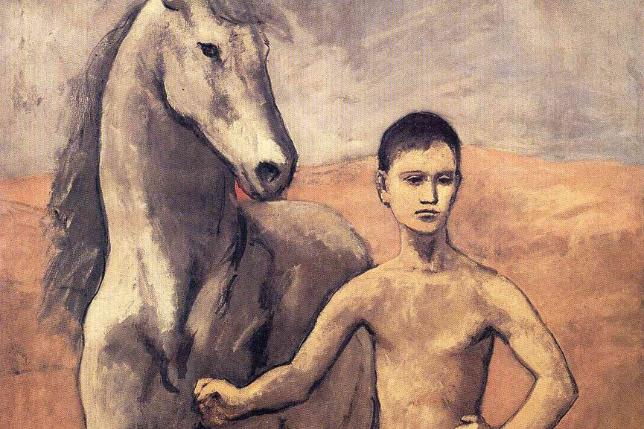 Συγγραφέας: Πούλιος Ιωάννης, εκπαιδευτικόςΛίγα λόγια για το ΚΕ.Θ.Ι.Σ.ΙστορικόΤο Κέντρο Θεραπευτικής Ιππασίας Σερρών (ΚΕ.Θ.Ι.Σ.) είναι μια Μ.Κ.Ο. που ιδρύθηκε στις Σέρρες το 2005 και αριθμεί πάνω από 120  μέλη.Εξειδικευμένο επιστημονικό προσωπικό και ένας περίγυρος από μέλη – εθελοντές ειδικούς σε θέματα υγείας,  υποστηρίζουν την προσπάθεια αυτή  εθελοντικά, με στόχο τη σωματική βελτίωση και ψυχική ανάταση των ΑΜΕΑ  που από όλη τη Βόρεια Ελλάδα φτάνουν στο Κέντρο μας.“Το άλογο θεραπεύει” όπως φαίνεται να ήξερε ο Ξενοφώντας, πριν 2.500 χρόνια.Οι δραστηριότητες όμως της θεραπευτικής ιππασίας στις Σέρρες, άρχισαν πριν ακόμη από τη σύσταση του ΚΕ.Θ.Ι.Σ., το 2002, στο Ειδικό Δημοτικό Σχολείο Σερρών, όταν εξειδικεύτηκε στη Σουηδία η Μαρία Λίγκα (πρόεδρος και εμπνευστής του Κέντρου) φυσιοθεραπεύτρια εξειδικευμένη στον αυτισμό και στην εγκεφαλική παράλυση, υπάλληλος Υπ. Παιδείας και συγκεκριμένα φυσιοθεραπεύτρια του   Ε.Ε.Ε.Ε.Κ. Σερρών (σχολείο- εργαστήριο για Α.Μ.Ε.Α. μέχρι 23 χρονών).Με τη σύσταση του Συλλόγου μας – Κέντρου, το 2005, σε συνεργασία με τον Δήμο Στρυμόνα (όμορος Δήμος με τον Δήμο Σερρών), επί Δημαρχίας του Δημάρχου (φυσιοθεραπευτή στο επάγγελμα), κου Βασίλη Κετσετζή, μας παραχωρήθηκαν 12 στρέμματα γης για την ανάπτυξη του Κέντρου μας.Με χορηγίες εντοπίων, ατόμων και επιχειρήσεων έχουν γίνει κάποια έργα υποδομής (ειδικός στίβος, στάβλος για τρία άλογα, μια αποθήκη εξοπλισμού των αλόγων και ζωοτροφών, ένα μικρό σπιτάκι για την διαμονή των συνοδών των παιδιών ενώ διαρκεί η συνεδρία, και ένας χώρος που φιλοξενεί διάφορα κατοικίδια, με τα οποία μαθαίνουν να ασχολούνται τα παιδιά (κυρίως τα αυτιστικά).Εκπονήθηκε στις εγκαταστάσεις μας ένα πιλοτικό πρόγραμμα σε συνεργασία με το Πανεπιστήμιο του Βόλου, με θέμα την επαγγελματική εκπαίδευση ενός ατόμου με αυτισμό στο ρόλο του σταβλίτη,  με άριστα αποτελέσματα και παρουσίαση αυτής της προσπάθειας στο παγκόσμιο συνέδριο ιπποθεραπείας στο Munster της Γερμανίας τον Αύγουστο του 2009.Στους παγκόσμιους αγώνες των Special Olympics, 3 Σερραίοι αθλητές ιππασίας με αναπηρία, αντιπροσωπεύοντας την Ελλάδα, κέρδισαν 4 χάλκινα μετάλλια! Στους αντίστοιχους αγώνες που θα γίνουν στην Ελλάδα το 2011, θα συμμετέχουν και πάλι αθλητές που θα κάνουν προετοιμασία στο ΚΕ.Θ.Ι. Σερρών.Μέχρι στιγμής έχουν πραγματοποιηθεί στο ΚΕ.Θ.Ι.Σ. 3 σεμινάρια ιπποθεραπείας που αφορούν φυσιοθεραπευτές, εργοθεραπευτές και λογοθεραπευτές.Ο Δήμος Στρυμόνα και οι άνθρωποί του, αντιλαμβανόμενοι ότι το Κέντρο μας θα είναι ένας θεραπευτικός πόλος έλξης για την ευρύτερη περιοχή, κατασκεύασε κλειστό στίβο για τις αντίξοες καιρικές συνθήκες της περιοχής που είναι εμπόδιο για την διεξαγωγή των συνεδριών, που άλλως θα χάνονταν.Τα τηλεφωνήματα που δεχόμαστε σχεδόν καθημερινά από διάφορα μέρη της Ελλάδας(κυρίως της Βορείου Ελλάδας) από άτομα με ειδικές ανάγκες ή και ομάδες ατόμων που επιθυμούν να μας επισκεφθούν αποτελούν μέρος της επιχειρηματολογίας μας για την αναγκαιότητα της εύρυθμης  λειτουργίας του κέντρου.Παρέχουμε θεραπεία σε παιδιά και ενήλικες με εγκεφαλική παράλυση, σκλήρυνση κατά πλάκας, παθήσεις Κεντρικού Νευρικού Συστήματος, αυτισμό, νοητική υστέρηση κλπ. Μας επισκέπτονται από Δράμα, Ξάνθη, Ορεστιάδα, Κατερίνη, Βέροια, Θεσσαλονίκη και Καστοριά! Η θεραπευτική ομάδα προσφέρει εθελοντική εργασία και αποτελείται από μια εξειδικευμένη ιπποθεραπεύτρια, μια φυσιοθεραπεύτρια ειδικευόμενη στην ιπποθεραπεία, μια γυμνάστρια ειδικευμένη στον αυτισμό, έναν γυμναστή με εμπειρία στα ΑΜΕΑ και μια ψυχολόγο – προπονήτρια –εκπαιδεύτρια.Το Κέντρο μας λειτουργεί ανταποδοτικά και μπορούν να εκπαιδευτούν στην ιππασία και άτομα χωρίς κάποιο πρόβλημα, πράγμα που αποσκοπεί και στην ενσωμάτωση των Α.Μ.Ε.Α. Προάγονται προγράμματα σεβασμού προς το περιβάλλον, η φιλοζωία, και γενικά πολιτισμού και επιμόρφωσης.Το βάδισμα του αλόγου μοιάζει πολύ με αυτό του ανθρώπου και έτσι μεταφέρονται νευρομυϊκά στον αναβάτη με αναπηρία, φυσιολογικά πρότυπα βάδισης. Τα πόδια του αλόγου είναι η προέκταση του δικού του σώματος.Τα οφέλη είναι σωματικά, ψυχολογικά, κοινωνικά. Εμείς με τα προγράμματα θεραπευτικής ιππασίας, πλησιάσαμε τη φύση, ήρθαμε κοντά στο άλογο γιατί με την ιππασία εναρμονίζονται σώμα, ψυχή και μυαλό…ΟΔΗΓΟΣ ΔΡΑΣΤΗΡΙΟΤΗΤΩΝ ΓΙΑ ΤΑ ΣΧΟΛΕΙΑ ΠΡΩΤΟΒΑΘΜΙΑΣ ΚΑΙ ΔΕΥΤΕΡΟΒΑΘΜΙΑΣ ΕΚΠΑΙΔΕΥΣΗΣ ΠΡΙΝ ΤΗΝ ΕΠΙΣΚΕΨΗΑΛΟΓΟΓνωρίζουμε τη φυσιολογία του αλόγου, τους τρόπους φροντίδας και προστασίας του και αγγίζουμε βιωματικά το ζήτημα της αγάπης προς τα ζώα. Τα παιδιά ανακαλύπτουν τη θέση του αλόγου στην κοινωνία από παλιά ως σήμερα και τη χρήση του σε διάφορες χρονικές περιόδους (μπορούμε να ξεκινήσουμε για παράδειγμα με τις βραχογραφίες από τα σπήλαια του Λασκό –βλέπε και παράρτημα- στα Πυρηναία) και κοινωνικές συνθήκες (πόλεμος, γεωργία, ταχυδρόμος, μεταφορές, το άλογο σε διαφορετικούς πολιτισμούς, ο τρόπος που χρησιμοποίησαν το άλογο οι Έλληνες, οι Ασσύριοι, οι Βαβυλώνιοι, οι Πέρσες, οι Εβραίοι, οι Αιγύπτιοι, οι Ρωμαίοι και οι Άραβες). Αυτή η γνώση μας επιτρέπει τη διαθεματική προσέγγιση και τη σύνδεση με την Ιστορία, τα Θρησκευτικά και τη Γεωγραφία. Είναι χαρακτηριστικές οι παρακάτω πληροφορίες για τη θέση του αλόγου σε διάφορους πολιτισμούς και θρησκείες και σε διαφορετικές ιστορικές περιόδους:		-Βουδισμός: ο Βούδας έφυγε από το σπίτι του πάνω σε ένα άσπρο άλογο ενώ ένα φτερωτό άλογο έφερε στην πλάτη του το βιβλίο του Νόμου. 		-Ιαπωνία: το λευκό άλογο είναι σύμβολο της Μπάτο Κουανόν, θεάς της ευσπλαχνίας ενώ το μαύρο άλογο συμβολίζει τον θεό της βροχής. 		-Ινδουισμός: Η Κάλκι ένα λευκό άλογο, είναι η 10η τελευταία μετενσάρκωση του Βίσνου πριν φέρει στον κόσμο την ειρήνη.		-Πέρσες: το άρμα της Αρντβισούρα Αναχίτα σύρεται από τα άλογα, τα 4 στοιχεία και τους θεούς τους.		-Κέλτες: θεωρούσαν το άλογο ψυχοπομπό και είχαν αλογίσιες θεότητες (Η Επόνα, η Μάχα)		-Ισλάμ: το άλογο συμβολίζει τα πλούτη και την ευτυχία		-Σουμέριοι: άλογα σέρνουν το άρμα του ηλιακού τους θεού		-Κίνα: ένα από τα ζώδια του κινέζικου αστρολογίου είναι το άλογο. 		-Μογγολία: το άλογο περιλαμβάνεται στο εθνόσημο της Μογγολίας (βλέπε παράρτημα)		-Βενεζουέλα: το άλογο περιλαμβάνεται στο εθνόσημο και τη σημαία της Βενεζουέλας (βλέπε παράρτημα). Ακόμη οι Κινέζοι έχουν τον μήνα του αλόγου (6 Ιουνίου-6 Ιουλίου) και την ώρα του αλόγου (11 ως 13 το μεσημέρι).Παρουσιάζεται το άλογο στην τέχνη μέσα από διάφορες τεχνικές ή ζωγράφους. Τα παιδιά αντιλαμβάνονται τους τρόπους με τους οποίους μπορούν να φιλοτεχνήσουν ένα άλογο και γνωρίζουν γνωστούς ζωγράφους (βλέπε και παράρτημα) και τις τεχνικές που αυτοί χρησιμοποιούν (Ζωρζ Σερά, Ζωρζ Μπρακ, Πάμπλο Πικάσο, Μοντριάν). Στη συνέχεια κάθε παιδί έχει τη δυνατότητα να δημιουργήσει μία σειρά έργων με κάποιους από αυτούς τους τρόπους προκειμένου να αντιληφθεί τις διάφορες μορφές τέχνης. Βλέπουμε επίσης το άλογο στη γλυπτική (αρχαία γλυπτά, επίσκεψη σε αρχαιολογικό μουσείο, βλέπε και παράρτημα κλπ), στην αγιογραφία (ποιοι άγιοι εικονίζονται καβάλα σε ένα άλογο).Η σημασία των αλόγων για τους Έλληνες αποτυπώνεται –μεταξύ άλλων- και σε πολλά νομίσματα (βλέπε παράρτημα). Συζητούμε γι’ αυτά και για τον τρόπο που απεικονίζουν τα άλογα. Στον Χριστιανισμό οι Άγιοι Θεόδωροι, ο Άγιος Δημήτριος και ο Άγιος Γεώργιος απεικονίζονται (βλέπε παράρτημα) συχνά καβάλα σε ένα άλογο (οι άγιοι Γεώργιος και Δημήτριος ήτανε αξιωματικοί του ρωμαϊκού στρατού και γι’ αυτό εικονίζονται καβάλα σε άλογα). Στην Αποκάλυψη του Ιωάννη τα τέσσερα άλογα συμβολίζουν τον πόλεμο, τον θάνατο, τον λιμό και τον λοιμό. Μπορούμε επίσης να αφηγηθούμε την ιστορία (βλέπε παράρτημα) της Αγίας Ειρήνης και του αλόγου και να συζητήσουμε για τους συμβολισμούς της. Ρωτούμε τους μαθητές αν γνωρίζουν κάποιον άγιο που προστατεύει τα ζώα. Βρίσκουμε πληροφορίες για τον Άγιο Μάμα και τον Άγιο Μόδεστο και τη βιογραφία τους. Συζητούμε για την άποψη του Χριστιανισμού ως προς την προστασία των ζώων και γενικά του περιβάλλοντος.  Η μυθολογία είναι το επόμενο πεδίο: τα παιδιά δραματοποιούν την ιστορία του Βελλεροφόντη και του Πήγασου (βλ. Παράρτημα), του μυθικού φτερωτού αλόγου. Ηρωισμός και αξίες ζωής τονίζονται μέσα από τους συμβολισμούς της ιστορίας. Άλλο παράδειγμα από την ελληνική μυθολογία είναι οι Κένταυροι (μια από τις αινιγματικές παρουσίες του αρχαίου ελληνικού μύθου είναι εκείνη των Κενταύρων, των ανθρώπων-αλόγων, που φέρονται να κατοικούσαν κυρίως στο Πήλιο της Μαγνησίας. Μισοί άνθρωποι, μισοί άλογα απέκτησαν ιδιάζουσα θέση ανάμεσα στους αρχαίους Έλληνες  ημίθεους και ήρωες, αναλαμβάνοντας ακόμα και αυτό τον ρόλο του παιδαγωγού τους, όπως ο Κένταυρος Χείρων. Οι Κένταυροι είναι ένα θέμα το οποίο συναντούμε στην ελληνική τέχνη στην αγγειογραφία και την πλαστική, ειδικότερα σε διακοσμητικά ανάγλυφα μετοπών και ζωφόρων. Παριστάνονται συνήθως εύρωστοι και μυώδεις, σε βίαιες στάσεις να παλεύουν με κάποιον ήρωα ή με Λαπίθη). Ένα ακόμη παράδειγμα είναι η ιστορία του Περσέα και του φτερωτού Πήγασου. Ποια είναι η θέση του αλόγου στην ιστορία; Πώς έχει εμπνεύσει τη λογοτεχνία και τη μυθολογία; Το άλογο του Μέγα-Αλέξανδρου, τα άλογα του Ήλιου και τα άλογα του Αχιλλέα μας διηγούνται τις ιστορίες τους και μας διδάσκουν με τα κατορθώματα αλλά και με τα παθήματά τους. Συζητήστε επίσης για τον Δούρειο Ίππο και τον τρόπο που ο πολυμήχανος Οδυσσέας σκαρφίστηκε για να νικήσουν οι Αχαιοί τους Τρώες. Τα παιδιά δημιουργούν το δικό τους βιβλίο, βασισμένο στην ιστορία που τους ενέπνευσε περισσότερο και την αφιερώνουν στο άλογο που ξαφνικά θα τους επισκεφθεί μέσα στην τάξη.Τα άλογα στον κινηματογράφο. Βρίσκουμε ταινίες με πρωταγωνιστές ένα άλογοΒλέπουμε τις ταινίες και συζητούμε για τον ρόλο του αλόγου, τη σχέση των ανθρώπων με τα άλογα και τα μηνύματα των ταινιών. Γνωρίζατε ότι το άλογο και ο καλπασμός του σχετίζεται με την ίδια τη γέννηση του κινηματογράφου; Δείτε το σχετικό άρθρο. Ακούμε τραγούδια για άλογα (Ένα όμορφο αμάξι με δυο άλογα, βλέπε παράρτημα για τους στίχους)Τα άλογα σε άλλους πολιτισμούς. Διαβάζουμε δύο κινέζικες παροιμίες με πρωταγωνιστές άλογα και συζητούμε για τη θέση του αλόγου:-Ο γέρος Σάι έχασε το άλογό του -Το γέρικο άλογο ξέρει τον δρόμοΔιαβάστε την ιστορία του τελευταίου Ινδιάνου αρχηγού που στον β΄ παγκόσμιο πόλεμο έκλεψε 50 άλογα από τους Γερμανούς. Συζητούμε για την ιπποσύνη και τους ιππότες. Διαβάζουμε παροιμίες για άλογα και συζητούμε για τη σημασία τους:Ζήσε μαύρε μου να φας τριφύλλι, και τον Αύγουστο σταφύλι. Καβάλα πάν' στην εκκλησιά, καβάλα προσκυνάνε. Καλοχαιρέτα τον πεζό όταν καβαλικέψεις,για να σε χαιρετά κι αυτός όταν θα ξεπεζέψεις.Ο που καβαλάει ξένο άλογο, μεσοδρομίς πεζεύει. Σ' άλογο ξένο αν ανεβείς, μεσοστρατίς πεζεύεις. Όσες πράσινες φοράδες, τόσες καλοπεθεράδες. Όταν ψοφήσουν τ' άλογα, έχουν τιμή τα γαϊδούρια. Πράσιν' άλογα [ή/και] Πράσσειν άλογα. Τ' άλογο το πληγωμένο όταν δει τη σέλλα τρέμει. Το φαϊ κανει φαρί , το ντύμα παλληκάρι. Αλογο χωρίς χαλινάρι Καλιε πα καπιστρε. Αίνιγμα Μαύρο άλογο σε άσπρο κάμπο , τρεις το κρατούν, δύο τοακολουθούν, τι είναι; Απάντηση: Το μολύβι.Διαβάζουμε μύθους του Αισώπου με πρωταγωνιστή το άλογο. Συζητούμε για το μήνυμά τους. Το άλογο και ο γάιδαροςΚάποιος χωρικός, είχε ένα άλογο και ένα γάιδαρο φορτωμένα με σακιά από στάρι. Το άλογο, πιο δυνατό, προχωρούσε καμαρωτό και με χάρη. Ξοπίσω του ο μικρότερος γάιδαρος αγκωμαχούσε από το πολύ ζόρι. Κάποιοα στιγμή, μη μπορώντας ο γάιδαρος, είπε του αλόγου:«Πάρε λίγο από το φορτίο μου, γιατί δεν θ' αντέξω για πολύ.»Το άλογο όμως αρνήθηκε, και αργότερα ο γάιδαρος από τον πολύ κόπο έπεσε και εξέπνευσε. Τότε ο χωρικός, έγδαρε το γαϊδούρι και το δέρμα του μαζί με το βάρος του γαϊδάρου τα φόρτωσε στο άλογο. Και το άλογο παραπονούνταν λέγοντας:«Αχ, τι μου συνέβηκε. Είναι μεγάλη η κακοτυχία μου. Για να μη θελήσω να πάρω λίγο από το βάρος του γαϊδάρου, τώρα βαστάζω ακόμα και το δέρμα του.»Παίζουμε θεατρικό παιχνίδι με θέμα το άλογο αλλά και άλλα ζώα. Μιμούμαστε το περπάτημα του αλόγου και των άλλων ζώων και βρίσκουμε ομοιότητες και διαφορές (π.χ. Με μουσική χορευτική τα παιδιά παίζουν και χορεύουν και στο στοπ της μουσικής φωνάζουμε ένα ζώο κι αυτά το μιμούνται)-Οι ήχοι που κάνουν τα ζώα μπορούν να χρησιμοποιηθούν για να χωρίσει ο εκπαιδευτικός την τάξη σε ομάδες. Έτσι μπορεί να μοιράσει χαρτάκια με διάφορα ζώα (άλογο, σκύλος, γάτα, κότα, κόκορας, πάπια κλπ) και να ζητήσει από τους μαθητές να σκορπιστούν στο χώρο και να σχηματίσουν ομάδες (μία ομάδα οι σκύλοι, μία οι γάτες, μία τα άλογα κλπ.) μιμούμενοι τον ήχο του ζώου τους. -Κάθε μαθητής διαλέγει με το νου του ένα ζώο και το μιμείται. Προσπαθεί να είναι πειστικός χρησιμοποιώντας τη φωνή του, τις εκφράσεις του προσώπου και τη στάση του σώματός του. Οι μαθητές κινούνται στο χώρο σαν να ψάχνουν για τροφή. Σε αυτή τη φάση όμως δε διαδρούν με άλλους μαθητές. Μπορούν να κινούνται στα τέσσερα ή με όποιον τρόπο το ζώο που διάλεξαν κινείται. Πρέπει όμως να σκεφτούν αν το ζώο τους είναι επιθετικό ή παθητικό. Πώς συμπεριφέρεται με την τροφή του; Ποια αίσθησή του είναι ισχυρότερη; Η ακοή, η γεύση ή η όραση; Ζητούμε από τους μαθητές να καθαριστούν όπως το ζώο που μιμούνται.-Στη συνέχεια οι μαθητές σηκώνονται όρθιοι και φαντάζονται τώρα ότι περπατούν σε ένα ανθρώπινο περιβάλλον. Διατηρούν όμως όλα τα σωματικά χαρακτηριστικά, το μυικό ρυθμό και τους ήχους του ζώου που μιμούνταν. Θυμούνται τις ίδιες αισθήσεις, την ίδια επιθετικότητα ή παθητικότητα, την  ίδια ανάγκη για τροφή. Κινούνται σε χώρους όπου κινούνται οι άνθρωποι (ένα κατάστημα, ένα δωμάτιο κλπ.) και αναλαμβάνουν μια χειρωνακτική εργασία (να σκουπίσουν, να πλύνουν πιάτα κλπ.). στη διάρκεια αυτής της εργασίας, η ανθρώπινη ύπαρξη διατηρεί τα ζωώδη χαρακτηριστικά και τους ζωώδεις ήχους.Συζητούμε για τη θέση του αλόγου στο Βυζάντιο. Τι θυμόμαστε ως προς αυτό για την ιστορία της Ε΄  δημοτικού; Τι σχέση είχε ο Ιουστινιανός και η Στάση του Νίκα με τα άλογα; Τι ήταν οι Ιππόδρομοι; Η σημασία που δινόταν στα άλογα φαίνεται και από διατάξεις του Θεοδοσιανού Κώδικα που προέβλεπε αυστηρές ποινές για όσους κακομεταχειρίζονταν ή υπερφόρτωναν τα άλογα! Τα άλογα δε χρησιμοποιούνταν στη γεωργία, είχαν όμως σημαντική θέση ως ταχυδρόμοι και φυσικά στις μεταφορές ενώ πρωταγωνιστούσαν στους μεγάλους πολέμους που έδωσαν οι Βυζαντινοί με τους Άραβες, τους Τούρκους, τους Ούνους, τους Άβαρους κλπ. Διαβάζουμε στο Παράρτημα την ανέκδοτη ιστορία για το άλογο του Καραϊσκάκη. Σχολιάζουμε τις πληροφορίες που μας δίνει και συζητούμε για τον ρόλο των αλόγων στην επανάσταση του 1821 Ασχολούμαστε με το άθλημα της Ιππασίας και τους Ολυμπιακούς αγώνες. Επισκεπτόμαστε την ιστοσελίδα της Ελληνικής Ομοσπονδίας Ιππασίας και βρίσκουμε πληροφορίες για το άθλημα, την ιστορία του και την ένταξή τους στους Ολυμπιακούς αγώνες. Κατανοούμε τη διπλή ιδιότητα των αλόγων του Κέντρου Θεραπευτικής Ιππασίας Σερρών, που είναι χρησιμοποιούνται ταυτόχρονα για θεραπευτικούς αλλά και αθλητικούς σκοπούς. Εκτός από το άθλημα της Ιππασίας, γνωρίζουμε αν το άλογο συμβολίζει κάτι και για άλλα αθλήματα; Βρίσκουμε το έμβλημα της ποδοσφαιρικής ομάδας της Λάρισα και προσπαθούμε να μαντέψουμε τι συμβολίζει. Μια ομάδα της Αγγλίας, το  Ίπσουιτς, επίσης έχει ως έμβλημά της το άλογο. Το άλογο όμως είναι σύμβολο και ενός διάσημο αυτοκινήτου της Φόρμουλα 1, της Ferrari. Ψάχνουμε στο διαδίκτυο την ιστορία πίσω από αυτόν τον συμβολισμό. Ψάχνουμε για ήθη, έθιμα και άλλα λαογραφικά στοιχεία στα οποία πρωταγωνιστεί το άλογο. Ξεκινούμε από έθιμα της δικής μας περιοχής. Παράδειγμα η Δρακοκτονία στο Ν. Σούλι. Γιορτάζεται την ημέρα του Αγίου Γεωργίου. Το έθιμο αναφέρεται σε ένα δράκο ο οποίος κρατάει φυλαγμένα τα νερά και δεν τα αφήνει να κατεβούν στον κάμπο. Οι Νεοσουλιώτες πρέπει να του πάνε όμηρο την ομορφότερη της κώμης για να ελευθερωθούν τα νερά. Μετά την λειτουργία της εκκλησίας γίνεται λιτανεία σε 3-5 σημεία του κάμπου με την συνοδεία των εξαπτέρυγων. Σε 3-5 δέντρα ανοίγουν σχισμές και ο παπάς βάζει μέσα προσφορά. Έπειτα πηγαίνουν στο σημείο που είναι ο δράκος και ένας νεαρός επάνω σε άλογο σκοτώνει τον δράκο και ελευθερώνει την κοπέλα. Έτσι προστατεύεται ο κάμπος και σώζεται η σοδιά. Στην πλατεία της κωμόπολης ακολουθεί γλέντι και χορός.Σε πολλές περιοχές της Ελλάδας οι μεγάλες γιορτές του Αγίου Δημητρίου, του Αγίου Γεωργίου και του Δεκαπενταύγουστου (οι Καβαλάρηδες της Σιάτιστας) συνοδεύονται με έθιμα σχετικά με τα άλογα όπως ιπποδρομίες (Κοζάνη, Λήμνος), αγιασμοί των αλόγων (Καλά Νερά Πηλίου) κλπ. Βρίσκουμε στο διαδίκτυο το ψηφιδωτό που ανακαλύφθηκε κατά τις πρόσφατες ανασκαφές στον λόφο Καστά της Αμφίπολης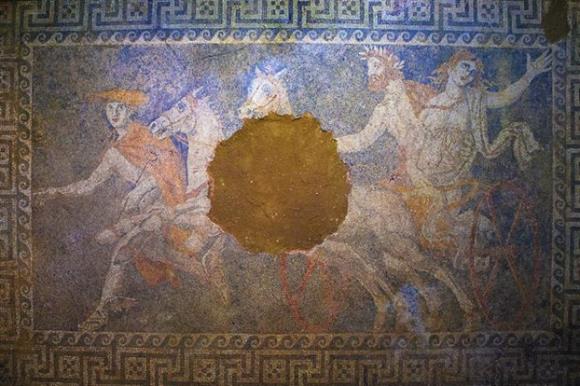 Συζητούμε για τη θέση των αλόγων σε αυτό αλλά και τα υπόλοιπα πρόσωπα που πρωταγωνιστούν. Σχολιάζουμε για τα πρόσωπα τις εκφράσεις του προσώπου τους, τη στάση του σώματός τους, την ενδυμασία τους, τα συναισθήματά τους. Θυμόμαστε τον μύθο της Περσεφόνης (που εικάζεται ότι απεικονίζεται σε αυτό το ψηφιδωτό). Τι θα μπορούσε να δείχνει στο κομμάτι που λείπει; Το συμπληρώνουμε με τη φαντασία μας. ΑΛΛΕΣ ΔΡΑΣΕΙΣ ΠΡΙΝ ΤΗΝ ΕΠΙΣΚΕΨΗ1.Πριν πούμε οτιδήποτε για το ΚΕΘΙΣ προσπαθούμε να το φανταστούμε. Ζωγραφίζουμε τους χώρους που φανταζόμαστε ότι θα περιλαμβάνει ένα κέντρο θεραπευτικής ιππασίας. 2.Επισκεπτόμαστε την ιστοσελίδα του Κέντρου Θεραπευτικής Ιππασίας Σερρών. Συγκεντρώνουμε πληροφορίες για τη θεραπευτική ιππασία. Βλέπουμε βιντεάκια ώστε να κατανοήσουμε τη χρήση του αλόγου για θεραπευτικούς σκοπούς. Γνωρίζουμε τη λειτουργία του Κέντρου.3.Ετοιμάζουμε ερωτήσεις για το προσωπικό του Κέντρου.4.Βρίσκουμε το ΚΕΘΙΣ στον χάρτη. Σχεδιάζουμε τη μετάβασή μας σε αυτό από το σχολείο μας.5.Ετοιμάζουμε μια επιστολή προς το ΚΕΘΙΣ (ή ένα mail) στην οποία εκφράζουμε την πρόθεσή μας να επισκεφτούμε το ΚΕΘΙΣ. Ενημερωνόμαστε για τις πιθανές ειδικές συνθήκες της επίσκεψης (ρουχισμός). 6.Συζητούμε για τους πιθανούς κανόνες που θα πρέπει να τηρούν οι επισκέπτες ενός τέτοιου κέντρου. Ποιες ιδιαιτερότητες έχει μια επίσκεψη στην οποία θα συνυπάρχουμε με τα άλογα, τα σκυλιά και άλλα ζώα που φιλοξενεί το Κέντρο; Συμφωνούμε για τους κανόνες, τους γράφουμε και τους υπογράφουμε όλοι. ΜΕΤΑ ΤΗΝ ΕΠΙΣΚΕΨΗ1.Ενημερώνουμε τις υπόλοιπες τάξεις του σχολείου για την επίσκεψή μας.2.Ετοιμάζουμε ένα κείμενο για την ιστοσελίδα, το blog του σχολείου ή την σχολική εφημερίδα.3.Οργανώνουμε μια ενημέρωση των γονέων του σχολείου. 4.Αποφασίζουμε για τις δράσεις που μπορούμε να αναλάβουμε ώστε να υποστηρίξουμε εθελοντικά τη λειτουργία του πάρκου. 5.Ετοιμάζουμε και στέλνουμε μια ευχαριστήρια επιστολή στο προσωπικό του Κέντρου.6.Δημιουργούμε ένα σύντομο ραδιοφωνικό ή τηλεοπτικό σποτ για το Κέντρο. Το ηχητικό ή οπτικοακουστικό μας μήνυμα πρέπει να είναι σύντομο, περιεκτικό και να προβάλλει το σπουδαίο έργο του Κέντρου. Στην πραγματικότητα θα προσπαθήσουμε μέσα σε 30 δευτερόλεπτα ως ένα λεπτό, να αποτυπώσουμε όσα μάθαμε για το Κέντρο με σκοπό να παροτρύνουμε και άλλους να το υποστηρίξουν εθελοντικά. 6.Δημιουργούμε στην τάξη ή το σχολείο μας τη γωνιά του ΚΕΘΙΣ. Αναρτούμε εκεί κειμενάκια με τις εντυπώσεις μας από την επίσκεψη, ζωγραφιές, φωτογραφίες κλπ. 7.Συζητούμε για άλλα ζώα που χρησιμοποιούνται για θεραπευτικούς σκοπούς  (π.χ. σκύλοι θεραπευτικής επαφής)8.Φτιάχνουμε το φωτογραφικό άλμπουμ της επίσκεψης. 9.Δημιουργούμε ένα φυλλάδιο προβολής του Κέντρου. Επικοινωνούμε με σχολεία γειτονικών νομών (είναι εύκολο να βρούμε τα email τους μέσω των αντίστοιχων διευθύνσεων εκπαίδευσης) και τους στέλνουμε το φυλλάδιο. Σκοπός μας είναι η παρότρυνση προς άλλα σχολεία ώστε να επισκεφτούν το κέντρο και να ενισχύσουν τη λειτουργία του. 10.Υιοθετούμε ένα ή περισσότερα από τα θεραπευτικά άλογα του Κέντρου. Βρίσκουμε τρόπους εξασφάλισης τροφής, φαρμάκων και άλλων ειδών που χρειάζεται το άλογό μας. 11.Φτιάχνουμε ιστορίες και παραμύθια για τα άλογα του Κέντρου («Μια φορά κι έναν καιρό ήταν ένα μικρό αλογάκι, ο Ντορής…»). 12.Συζητούμε για την κακοποίηση των αλόγων (τσίρκο, ιππόδρομοι, χρήση αλογίσιου κρέατος στα αλλαντικά / πρόσφατο διατροφικό σκάνδαλο).13.Βρίσκουμε πληροφορίες για τις ελληνικές φυλές αλόγων.14.Βλέπουμε γραμματόσημα με θέμα τα άλογα (βλέπε παράρτημα). Φτιάχνουμε τα δικά μας γραμματόσημα στα οποία απεικονίζεται το Κέντρο και τα άλογά του. ΠΡΙΝ ΚΑΙ ΜΕΤΑ ΤΗΝ ΕΠΙΣΚΕΨΗΕΥΑΙΣΘΗΤΟΠΟΙΗΣΗ ΩΣ ΠΡΟΣ ΤΑ ΑΤΟΜΑ ΜΕ ΕΙΔΙΚΕΣ ΑΝΑΓΚΕΣΠροτάσεις ευαισθητοποίησης των μαθητών σχετικά με τα άτομα με ειδικές ανάγκες και αναπηρία.1.	Προσομοίωση των μαθητών μας σε παιδιά με ιδιαίτερες ικανότητες. Προσπαθούμε  μέσα από μια σειρά δραστηριοτήτων «προσομοίωσης», στις οποίες πρέπει να ανταποκριθούν  οι μαθητές μας με διαφορετικούς τρόπους, δυσχεραίνοντας τη συνήθη διαδικασία, να τους βάλουμε στο «πετσί» του παιδιού με ειδικές ανάγκες.  θέλουμε να διαπιστώσουν οι μαθητές πόσο δύσκολες γίνονται κάποιες απλές δουλειές για μερικούς ανθρώπους. Θέλουμε να προσομοιώσουμε τους μαθητές μας με άτομα που δεν έχουν την ικανότητα του ελέγχου των κινήσεων τους..  Αρχικά  πραγματοποιείται γραφή με το μη κυρίαρχο χέρι, με διαφορετικό τρόπο σύλληψης κ.λ.π.  Ζητούμε απ’ αυτά να περάσουν από το κεφάλι της βελόνας  μία  κλωστή. Τα παιδιά ανταποκρίνονται με άνεση και πετυχαίνουν το ζητούμενο με σχετική ευκολία. Κατόπιν φορούν χοντρά γάντια και είναι υποχρεωμένα να επαναλάβουν την ίδια  διαδικασία. Αυτή τη φορά τα πράγματα αλλάζουν. Η κίνηση αυτή που είχε γίνει τόσο απλά προηγουμένως φέρνει σε δύσκολη θέση τα παιδιά. Οι κινήσεις τους τώρα δεν είναι σταθερές και ακριβείς και η αδυναμία επίτευξης του στόχου τούς προκαλεί νευρικότητα και θυμό. Η δυσκολία που αντιμετωπίζουν στο να συντονίσουν τις κινήσεις τους είναι φανερή  στην έκφραση του προσώπου τους. Να λοιπόν μπροστά μας τα άτομα με κινητικές δυσλειτουργίες.Μία μοναδική εμπειρία είναι και η αλλαγή του ποντικιού του ηλεκτρονικού υπολογιστή,  ώστε να εξυπηρετεί αριστερόχειρες και μόνο.Κλείνουμε τα αυτιά των παιδιών με βαμβάκι για να πετύχουμε άτομα με ακουστικά προβλήματα,  μειώνοντας έτσι την αντίδραση των παιδιών στα ηχητικά ερεθίσματα. Τους ζητείται να γράψουν καθ’ υπαγόρευση την ορθογραφία τους. Η υπαγόρευση του κειμένου της ορθογραφίας γίνεται με το συνηθισμένο, καθημερινό τρόπο. Δεν αλλάζουμε τίποτα από την  καθημερινή διαδικασία .Το μόνο που αλλάζει  είναι η συμπεριφορά των παιδιών. Η σιωπή που βασιλεύει  στην τάξη θα είναι υποδειγματική. Ασυναίσθητα τα παιδιά για να αντισταθμίσουν το «πρόβλημα» στην ακοή τους αντιδρούν μ’ αυτόν τον τρόπο της απόλυτης ησυχίας.    Κατασκευάζονται, με τη βοήθεια των μαθητών, χάρτινα γυαλιά με δίχρωμους  ζελατινένιους φακούς από χαρτί κανσόν και ζελατίνα κόκκινη και κίτρινη. Στη θέση του ενός φακού βάζουμε κόκκινη ζελατίνα και στη θέση του άλλου κίτρινη. Δημιουργούμε κατ’ αυτόν τον τρόπο άτομα με προβλήματα όρασης. Κατόπιν πρέπει να γράψουν την ορθογραφία τους φορώντας τα γυαλιά. Μετά τον αρχικό ενθουσιασμό των παιδιών για  αυτή την  καινούρια  δράση και ενώ το μάθημα έχει ξεκινήσει, αναμένουμε να παρατηρήσουμε σοβαρές αλλαγές στη συμπεριφορά των παιδιών. Αυτή τη φορά στην τάξη λογικά θα επικρατεί ανησυχία. Οι μαθητές  δυσκολεύονται να γράψουν όσα ακούν. Η μειωμένη όραση δυσκολεύει τα παιδιά να  προσηλωθούν στη δουλειά, που έχουν να κάνουν. Όλοι θέλουν να βγάλουν τα γυαλιά, όλοι παραπονιούνταν ότι δεν μπορούν να ακολουθήσουν τη ροή της υπαγόρευσης, παρόλο που ο ρυθμός της είναι ο καθημερινός. Ακόμα και οι καλοί μαθητές «θα μείνουν πίσω» και θα χρειαστεί πιθανώς να επαναλάβουμε αρκετές φορές την κάθε πρόταση για να μπορέσουν να τη γράψουν.Κατά τον έλεγχο της ορθογραφίας διαπιστώνουμε ότι οι μισοί μαθητές   θα έχουν παραλείψει κάποια λέξη ή γράμματα από το κείμενο τους  και γενικά η εικόνα τους δεν θα έχει καμιά σχέση με την πραγματική και καθημερινή.Στο τέλος κάθε δραστηριότητας θα ακολουθεί συζήτηση και θα καταγράφονται τα συναισθήματα και οι σκέψεις των μαθητών..           2.	Πραγματοποίηση έρευναςΔιενεργούμε μια έρευνα σχετική με την προσπελασιμότητα των χώρων της συνοικίας μας  και των υπηρεσιών του Δήμου σε  άτομα με κινητικώς  ανάπηρα, τα οποία αναγκαστικά κινούνται και εξυπηρετούνται καθισμένοι στο αναπηρικό αμαξίδιο.Στόχος μας είναι να διαπιστώσουμε και να αξιολογήσουμε τις δυσκολίες που συναντούν οι κινητικά ανάπηροι στη συνοικία μας. Χωρίζουμε τα παιδιά σε ομάδες και επιλέγουμε τους χώρους, τους οποίους θα πρέπει να συμπεριλάβουμε στην έρευνα μας. Αυτοί είναι δημόσιοι χώροι, δρόμοι και καταστήματα που καθημερινά δέχονται δεκάδες συμπολιτών μας. Συγκεκριμένα οι τομείς  που θα ερευνήσουμε θα αφορούν στην καθημερινή μετακίνηση στο δρόμο, την πρόσβαση στις δημόσιες υπηρεσίες, στα μαγαζιά της περιοχής μας, στην εκκλησία, στα σχολεία και σε χώρους αναψυχής.Τα στοιχεία που θα καταγράψουμε είναι: 1.Αν υπάρχουν σκαλοπάτια και πόσα.2. Αν υπάρχει επικλινές επίπεδο και χειραγωγοί.3.Αν υπάρχουν ανελκυστήρες κατάλληλοι για την εξυπηρέτηση των κινητικώς ανάπηρων ατόμων.Τα στοιχεία θα συλλεγούν με επιτόπια παρατήρηση και στη συνέχεια θα τα καταγράψουμε σε πίνακες. Χωρίζουμε τους χώρους που έχουμε επιλέξει να επισκεφτούμε. Κάθε ομάδα έχει ένα αναπηρικό αμαξίδιο, ώστε να μπορεί να βλέπει στην πράξη τα προβλήματα που εμφανίζονται συνεχώς στους συμπολίτες μας με κινητικές αναπηρίες. 3.	Φιλοξενία παιδιών από το ΚΑΑΜΕΑΤο πρόγραμμα περιλαμβάνει τη φιλοξενία παιδιών από το ΚΑΑΜΕΑ, όπου τα παιδιά των δυο μονάδων  θα γνωριστούν μεταξύ τους μέσα σ’ ένα κλίμα με έντονα συναισθήματα και συγκινητικές  στιγμές.4.	ΕυαισθητοποίησηΠαρουσιάσεις και συζητήσεις για τις ατομικές διαφορές και τα ίσα δικαιώματα των ανθρώπων καθώς και για τις ειδικές ανάγκες κάποιων (π.χ. όσων φορούν γυαλιά, ακουστικά, κτλ) ευαισθητοποιούν τους μαθητές του σχολείου και τους βοηθούν να αντιμετωπίζουν τους κωφούς-βαρήκοους μαθητές ισότιμα και χωρίς διακρίσεις. Μια ενημερωτική καμπάνια για το τι είναι κώφωση και βαρηκοΐα, τι είναι αυτισμός κλπ για τις αλήθειες και τους μύθους γύρω από τους Κωφούς και τα άτομα με ειδικές ανάγκες καθώς και για τον τρόπο επικοινωνίας με έναν κωφό, βαρήκοο κλπ μαθητή συμβάλλει, επίσης, στην ευαισθητοποίηση των εκπαιδευτικών, των μαθητών και προετοιμάζει το σχολείο να τους υποδεχθεί κατάλληλα. Η καμπάνια ευαισθητοποίησης για το σχολείο μπορεί να περιλαμβάνει: 1.	Την παρουσίαση της Χάρτας του Ο.Η.Ε. για τα ανθρώπινα δικαιώματα και συζήτηση ή υλοποίηση σχεδίου εργασίας (project) με θέμα τα δικαιώματα όλων των παιδιών για ισότιμη εκπαίδευση. 2.	Παρουσίαση ταινιών με πρωταγωνιστές ή θέματα σχετικά με τα άτομα με ειδικές ανάγκες (π.χ. Τα παιδιά ενός κατώτερου Θεού, Ο άνθρωπος της βροχής, Το αριστερό μου πόδι, κτλ). Μία άσκηση ευαισθητοποίησης για τους μαθητές μπορεί να γίνει με μορφή, παιχνιδιού ρόλων όπως παρακάτω: Χωρίζουμε τους μαθητές σε ομάδες. κάθε ομάδα κάθεται σε κύκλο και δίνουμε σε κάθε μαθητή ένα «ρόλο». Ένας μαθητής παίζει το ρόλο του κωφού που επικοινωνεί με νοηματική και οι υπόλοιποι προσπαθούν να τον καταλάβουν. Ένας άλλος σε μια άλλη ομάδα παίζει το ρόλο ενός κωφού που η ομιλία του δεν είναι ευδιάκριτη, δε χρησιμοποιεί νοηματική γλώσσα και προσπαθεί να επικοινωνήσει και ένας άλλος σε μια Τρίτη ομάδα παίζει το ρόλο του κωφού που προσπαθεί να καταλάβει τους ακούοντες μαθητές οι οποίοι μιλούν χωρίς φωνή. Στη συνέχεια αφού τα παιδιά παίξουν τους ρόλους τους στις ομάδες τους, συζητούν από την πλευρά των Κωφών ή των ακουόντων για τα προβλήματα που αντιμετώπισαν, πώς αισθάνθηκαν, τι μπορεί να κάνουν για να διευκολύνουν την επικοινωνία κτλ. Άλλες ιδέες:α) Ανάπτυξη κοινών δραστηριοτήτων με ειδικά σχολεία, σχολεία κωφών και το ΚΑΑΜΕΑ, ανταλλαγή επισκέψεων, παρακολούθηση παραστάσεων και καθιέρωση εβδομάδας ευαισθητοποίησης του σχολείου γύρω από τις ανάγκες των μαθητών ειδικές ανάγκες και την Ελληνική Νοηματική Γλώσσα. β) Παροχή διερμηνείας Ελληνικής Νοηματικής Γλώσσας σε διάφορες δραστηριότητες του σχολείου. γ) Διοργάνωση μαθημάτων Ελληνικής Νοηματικής Γλώσσας για τους ακούοντες μαθητές και τους εκπαιδευτικούς του σχολείου. 5. Καλλιτεχνικά Εργαστήρια Ευαισθητοποίησης σε γενικά σχολεία Υλοποίηση  καλλιτεχνικών  βιωματικών και συνενωτικών εργαστηρίων, δηλαδή καλλιτεχνικών δράσεων, στις οποίες δεν υπάρχουν θεατές αλλά όλα τα μέλη με και χωρίς αναπηρία συμμετέχουν ενεργά και από κοινού. Σε αυτά τα εργαστήρια οι μαθητές έρχονται σε  άμεση επαφή και γνωρίζουν τα ίδια τα άτομα με αναπηρία  μέσα από κοινή βιωματική καλλιτεχνική δράση που λειτουργεί σαν καταλύτης χωρίς να αποβλέπει απαραίτητα και σε καλλιτεχνικό αποτέλεσμα.Το κάθε εργαστήρι μπορεί να έχει δίωρη διάρκεια,  και γίνεται απαραίτητα μέσα στους σχολικούς χώρους.  Η καλλιτεχνική δράση μπορεί να βασιστεί : 1.	το θέατρο και τη μουσική  με θεατρικές και μουσικές δραστηριότητες/παιχνίδια 2.	τη δημιουργική κίνηση με κινητικές  δραστηριότητες/παιχνίδια. 6.	Βλέπουμε την ταινία «Το καναρινί ποδήλατο» Το «Καναρινί ποδήλατο» είναι γνωστή ταινία του Δημήτρη Σταύρακα. Το σενάριο: Βρισκόμαστε σε ένα δημοτικό σχολείο, με έντονα τα χαρακτηριστικά της κοινωνικής του ταυτότητας: κοινωνική σύνθεση του μαθητικού πληθυσμού, τυπικές παιδαγωγικές ενίσχυσης του ανταγωνισμού («η πρώτη θέση παίζεται»), της «αριστείας», των διακρίσεων, του ατομικισμού, κ.ά. Ένας νέος δάσκαλος έρχεται με μετάθεση στο σχολείο και του ανατίθεται η έκτη τάξη. Ο δάσκαλος πολύ γρήγορα εκδηλώνει τις παιδαγωγικές του ανησυχίες, τις ιδέες του και τους προβληματισμούς του, που, καταπώς φαίνεται, τους αντλεί από τις αρχές της Νέας Αγωγής. Πολύ σύντομα εντοπίζει, τυχαία, στο τελευταίο θρανίο τον Λευτέρη (ο πατέρας του ταξιτζής), που δεν μπορεί (στην έκτη τάξη!) να διαβάσει, να γράψει και να κάνει αριθμητικές πράξεις. Παρουσιάζει τα συμπτώματα που η σχετική βιβλιογραφία αποδίδει στη «δυσλεξία» ή στις λεγόμενες «μαθησιακές δυσκολίες».Με ιδιαίτερη έγνοια και φροντίδα, με συστηματική εξατομικευμένη παρέμβαση, καινοτόμες διδακτικές δράσεις και παιδαγωγικές ενίσχυσης, ο δάσκαλος προσπαθεί να φέρει τον Λευτέρη σε επαφή με την γνώση (π.χ., πρόσθετα απογευματινά «ιδιαίτερα» μαθήματα, εξωσχολικές συναντήσεις, ανάθεση καθηκόντων ταμία σε έκθεση βιβλίου, κ.ά.). Ο δάσκαλος ενισχύεται ο ίδιος στην προσπάθειά του για την υποστήριξη του Λεύτερη, όταν διαπιστώνει, πάλι τυχαία και εκτός σχολείου, ότι ο Λευτέρης, μόνος του, έχει συναρμολογήσει ένα θαυμάσιο καναρινί ποδήλατο. Άραγε, το σχολείο καταγράφει και αξιοποιεί αυτά που μπορούν και κάνουν οι μαθητές, πέρα από τις επίσημες εκδοχές γνώσεων, δεξιοτήτων και ικανοτήτων του αναλυτικού προγράμματος; 7.	ΤΟ ΡΑΓΙΣΜΕΝΟ ΔΟΧΕΙΟΜια γριά κινέζα, κουβαλούσε νερό με δύο μεγάλα δοχεία, κρεμασμένα από τους ώμους της. Το ένα δοχείο ήταν άψογο και μετέφερε πάντα όλη την ποσότητα νερού που έπαιρνε. Το άλλο, είχε μια ρωγμή και στο τέλος της μακριάς διαδρομής από το ρυάκι στο σπίτι, έφθανε μισοάδειο.Έτσι, για δύο ολόκληρα χρόνια, η γριά κουβαλούσε καθημερινά, μόνο ενάμισι δοχείο νερό στο σπίτι της.Φυσικά, το τέλειο δοχείο ένοιωθε υπερήφανο που εκπλήρωνε απόλυτα και τέλεια το σκοπό για τον οποίο είχε κατασκευαστεί. Το ραγισμένο δοχείο ήταν δυστυχισμένο, που μόλις και μετά βίας μετέφερε τα μισά από αυτά που έπρεπε και ένοιωθε ντροπή για την ατέλειά του. Ύστερα από δύο χρόνια, δεν άντεχε πια την κατάσταση αυτή και αποφάσισε να μιλήσει στη γριά.- Ντρέπομαι τόσο για τον εαυτό μου και θέλω να σου ζητήσω συγγνώμη!- Μα γιατί;" ρώτησε η γριά. "Για ποιό λόγο νιώθεις ντροπή;- Ε, να! Δύο χρόνια τώρα μεταφέρω μόνο το μισό νερό λόγω της ρωγμής μου και εξαιτίας μου κοπιάζεις άδικα και εσύ!Η γριά χαμογέλασε:- Παρατήρησες ότι στο μονοπάτι υπάρχουν λουλούδια μόνο στη δική σου πλευρά και όχι στη μεριά του άλλου δοχείου; Πρόσεξα την ατέλειά σου και την εκμεταλλεύτηκα. Φύτεψα σπόρους στην πλευρά σου και εσύ τους πότιζες. Δύο χρόνια τώρα μαζεύω τα άνθη και στολίζω το τραπέζι μου. Αν δεν ήσουν εσύ, αυτή η ομορφιά δε θα λάμπρυνε το σπίτι μου!Βέβαια δεν ήταν η ατέλεια του δοχείου που το έκανε ξεχωριστό, αλλά η ιδιαίτερη ικανότητα της γριάς να διακρίνει και να χρησιμοποιήσει την αδυναμία του. Ο καθένας μας έχει τις «ρωγμές» του και τις «αδυναμίες» του, που μπορούν να γίνουν χρήσιμες και να ομορφύνουν τη ζωή μας.Κάθε «ρωγμή», μπορεί να κάνει τη ζωή μας πιο πλούσια και πιο ενδιαφέρουσα, αρκεί να βρει κάποιος την ομορφιά που μπορεί να δώσει η ατέλειά μας.«Ραγισμένοι» φίλοι, μην ξεχνάτε να σταματάτε στην άκρη του δρόμου και να απολαμβάνετε το άρωμα των λουλουδιών που φυτρώνουν στη μεριά σας.Αν ο καθένας μας μετέτρεπε, σαν τη γριά, τις ατέλειες του διπλανού του σε κάτι χρήσιμο και όμορφο, σίγουρα ο κόσμος μας θα ήταν καλύτερος.8.	Δείτε μαθητικές ταινίες μικρού μήκους που διακρίθηκαν στον Διεθνή και στον Πανελλήνιο Μαθητικό Διαγωνισμό Ταινιών Μικρού Μήκους:-Το ουράνιο τόξο χρειάζεται όλα τα χρώματα, Παγκύπριο Γυμνάσιο Λευκωσίας (https://www.youtube.com/watch?v=MD8pLRRwnfw )-Αυτή που είμαι, 1ο ΕΠΑΛ Κορδελιού, (https://www.youtube.com/watch?v=mvg0FyIN31I )-Lemon and Lime, 1ο ΓΕΛ Εδεσσας, (https://www.youtube.com/watch?v=5mTtdo-Dp8A )-Πέρα από σιωπή, Σχολείο Κωφών Σερρών-18ο Δημ. Σχολείο Σερρών (https://www.youtube.com/watch?v=-jniFJ7-rxY )Άλλες ταινίεςΌσο μπορείς, https://www.youtube.com/watch?v=bln98NpCLQA Γνώρισέ με, https://www.youtube.com/watch?v=Cx1wfiSnUAM  5Small Pleasures, https://www.youtube.com/watch?v=TnxJJSjgaSQ  Τα ανάπηρα παιδιά είναι αόρατα στα σχολεία, https://www.youtube.com/watch?v=dMeTAwxYzqk  Το ταξίδι της Μαρίας, https://www.youtube.com/watch?v=OtrZrp6bToQ   9.	Μπορείτε να αναφερθείτε στους μεγάλους μουσικούς που είχαν κάποιου είδους αναπηρίες και όμως αυτό δεν τους εμπόδισε να κάνουν μια μεγάλη καριέρα και να φτιάξουν αριστουργήματα.Μπορείτε να βάλετε στα παιδιά να ακούσουν-την ένατη συμφωνία του Μπετόβεν και να εξηγήσετε στα παιδιά οτι ο συγκεκριμένος συνθέτης ήτανε από ένα σημείο και μετά κωφός και κάποια κομμάτια του τα έγραψε και δεν τα άκουσε ποτέ…-τραγούδια του Στιβι Γουόντερ και να αναφέρετε την αναπηρία του (τυφλός)-καθώς και κομμάτια του Αντρέα Μποτσέλι και να αναφέρετε την αναπηρία του (τυφλός)ΠΑΡΑΡΤΗΜΑΗ ιστορία της Αγίας Ειρήνης και του αλόγουΗ Αγία Ειρήνη έζησε κατά τον 4ο αιώνα μ.Χ. Ήταν κόρη του Λικινίου, που ήταν βασιλιάς κάποιου μικρού βασιλείου, και της Λικινίας. Καταγόταν από την πόλη Μαγεδών και αρχικά ονομαζόταν Πηνελόπη. Όταν η Αγία έγινε έξι ετών, ο πατέρας της Λικίνιος την έκλεισε σε ένα πύργο και ανέθεσε την διαπαιδαγώγησή της σε κάποιον γέροντα, ονόματι Απελλιανό, ο οποίος και έγραψε τα υπομνήματα του μαρτυρίου της.Μια νύχτα η Ειρήνη είδε το εξής όραμα: μπήκε στον πύργο ένα περιστέρι κρατώντας με το ράμφος του κλαδί ελιάς, το οποίο και άφησε επάνω στο τραπέζι. Επίσης, μπήκε και ένας αετός μεταφέροντας στεφάνι από άνθη, το οποίο τοποθέτησε και αυτός επάνω στο τραπέζι. Έπειτα μπήκε από άλλο παράθυρο ένας κόρακας, ο οποίος έβαλε επάνω στο τραπέζι ένα φίδι. Το πρωί που ξύπνησε απορούσε και σκεπτόταν τι άραγε να σημαίνουν αυτά που είδε. Τα διηγήθηκε λοιπόν στον γέροντα Απελλιανό και εκείνος τα ερμήνευσε ως προάγγελμα των στεφάνων της δόξας και του μαρτυρικού τέλους της μετά τη βάπτισή της.Τον Χριστιανισμό τον γνώρισε από κάποια κρυπτοχριστιανή νέα, η οποία, λόγω της τιμιότητας και των αρετών της, έχαιρε μεγάλης εκτιμήσεως από τους γονείς της Πηνελόπης και είχε τοποθετηθεί από αυτούς ως θεραπαίνιδα της θυγατέρας τους. Ένας ιερεύς, ονόματι Τιμόθεος, βάπτισε κρυφά τη νεαρή ηγεμονίδα και τη μετονόμασε Ειρήνη.Το γεγονός δεν άργησε να πληροφορηθεί ο πατέρας της Λικίνιος, όταν μάλιστα η Αγία Ειρήνη συνέτριψε τα είδωλα της πατρικής της οικίας ομολογώντας με αυτό τον τρόπο την πίστη της στον Χριστό. Για τον λόγο αυτό διέταξε να τη δέσουν στα πόδια ενός άγριου αλόγου, να τη σκοτώσει με κλοτσιές. Αλλά από θαύμα το άλογο στράφηκε εναντίον του και σκότωσε αυτόν. Τότε επικράτησε μεγάλη σύγχυση μεταξύ των ανθρώπων που είδαν το γεγονός. Αλλά η Ειρήνη τους καθησύχασε με τα λόγια του Χριστού: «Παντα δυνατα τω πιστευοντι» (Μαρκ. θ΄ 23). Δηλαδή όλα είναι δυνατά σ’ εκείνον που πιστεύει. Και πράγματι, με θαυμαστή πίστη προσευχήθηκε και ο πατέρας της σηκώθηκε ζωντανός. Τότε, οικογενειακώς όλοι βαπτίστηκαν χριστιανοί……Η ιστορία του Βελλεροφόντη και του ΠήγασουΉταν σπουδαίος ήρωας, γιος του βασιλιά της Κορίνθου Γλαύκου και της Ευρυμέδης. Κάποτε σκότωσε άθελά του τον αδελφό του και γι' αυτό εξορίστηκε στην αυλή του βασιλιά του Άργους Προίτου. Αλλά η γυναίκα του Προίτουερωτεύτηκε με πάθος το Βελλεροφόντη. Επειδή όμως ο ήρωας δε θέλησε να προδώσει την εμπιστοσύνη του βασιλιά, δεν ανταποκρίθηκε στο αίσθημά της. Τότε αυτή θύμωσε και τον συκοφάντησε στον άντρα της, ότι τάχα θέλησε να την κακοποιήσει. Ο βασιλιάς θύμωσε πολύ, αλλά δεν θέλησε να τον σκοτώσει. Σκέφτηκε λοιπόν και τον έστειλε στον πεθερό του Ιοβάτη, βασιλιά της Λυκίας, μ' ένα γράμμα σφραγισμένο, όπου ζητούσε το θάνατό του.Ο Ιοβάτης υποδέχτηκε τον καλεσμένο του με γιορτινό, πλούσιο γεύμα που κράτησε εννέα μέρες. Όταν την δέκατη ημέρα άνοιξε και διάβασε το γράμμα του Προίτου, δίστασε να σκοτώσει τον φιλοξενούμενό του, φοβούμενος ότι αυτό θα προκαλούσε την οργή των θεών. Ο Ιοβάτης, για να προκαλέσει το θάνατο του Βελλερεφόντη, του επέβαλε μια σειρά από άθλους. Πρώτα τον έστειλε και σκότωσε τη Χίμαιρα, ένα φρικιαστικό τέρας με κεφάλι λιονταριού, κορμό και κεφάλι γίδας και ένα φίδι για ουρά. Έπειτα τον έβαλε να εξολοθρεύσει μία άγρια φυλή. Ο μύθος λέει ότι η μάχη που ακολούθησε ήταν η πιο άγρια που είχε γίνει με τον Βελλεροφόντη να αναδεικνύεται νικητής. Τέλος τον ανάγκασε και πολέμησε με επιτυχία τις Αμαζόνες. Ο Βελλεροφόντης κατάφερε επίσης να σκοτώσει τους γενναιότερους πολεμιστές της Λυκίας, γιατί του είχαν στήσει παγίδα κατά διαταγή του Ιοβάτη. Ο βασιλιάς, αφού είδε τα κατορθώματά του, τον αναγνώρισε σαν απόγονο των θεών και του έδωσε γυναίκα του την κόρη του Φιλονόη και το μισό του βασίλειο.Κάποιος άλλος μύθος λέει ότι ο Βελλεροφόντης στις περιπέτειές του συνοδευόταν από το φτερωτό άλογο, τον Πήγασο. Κάποιοι λένε ότι ο Πήγασος ήταν παιδί του Ποσειδώνα με την Μέδουσα, και κάποια πηγή στην Κόρινθο προοριζόταν από τον Ποσειδώνα για να πίνει νερό ο Πήγασος. Μια μέρα ο Βελλεροφόντης είδε το θαυμάσιο ζώο να πίνει νερό και αποφάσισε να το δαμάσει. Αυτό δεν θα ήταν εφικτό, αν δεν τον βοηθούσε η Αθηνά, που του έδωσε ένα χρυσό χαλινάρι. Με το μαγικό χαλινάρι ο Βελλεροφόντης δάμασε αμέσως τον Πήγασο και τον ίππευε στις υπόλοιπες περιπέτειές του.  Σε ένα από τα έργα του ο Ευριπίδης λέει πως ο Βελλεροφόντης ήθελε να ανέβει στον Όλυμπο, καβάλα στο θαυματουργό άλογό του, τον Πήγασο. Οι θεοί όμως οργίστηκαν και ο Δίας του έριξε έναν κεραυνό και τον σκότωσε. Ο Πήγασος πέταξε κάτω τον αναβάτη του και επέστρεψε στον Όλυμπο. Έτσι ο Βελλεροφόντης είχε την ίδια μοίρα με τους άλλους ήρωες που είχαν την έπαρση και αλαζονεία να πλησιάσουν τους θεούς, τον Ίκαρο και τον Φαέθοντα. Βραχογραφία στα σπήλαια του Λασκό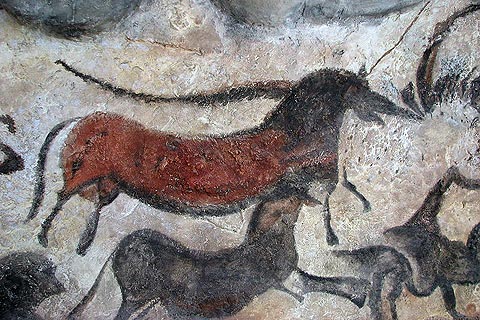 Πίνακες ζωγραφικής με θέμα το άλογοΑγιογραφίες με άλογαΈνα όμορφο αμάξι με δυο άλογα (στίχοι)Στίχοι:  Κώστας ΒίρβοςΜουσική:  Γρηγόρης ΜπιθικώτσηςΈνα όμορφο αμάξι με δυο άλογανα μου φέρετε τα μάτια μου σαν κλείσωτον ντουνιά με τα στραβά και τα παράλογακαβαλάρης μια φορά να σεργιανίσωΤο ένα τ’ άλογο να είναι άσπροόπως τα όνειρα που έκανα παιδίτο άλλο τ’ άλογο να είναι μαύροσαν την πικρή μου την κατάμαυρη ζωήΝα χτυπώ το καμουτσίκι μου το άπονοσαν της μοίρας μου τ’ αβάσταχτα χαστούκιακαι ν’ ακούγεται τη νύχτα σαν παράπονοσαν πενιά λυπητερή από μπουζούκιαΤο ένα τ’ άλογο να είναι άσπροόπως τα όνειρα που έκανα παιδίτο άλλο τ’ άλογο να είναι μαύροσαν την πικρή μου την κατάμαυρη ζωήΤο άλογο στη γλυπτικήΤα άλογα στη  λογοτεχνίαΑΛΟΓΑ ΠΕΡΗΦΑΝΑ ΕΠΙΘΥΜΙΕΣ , Μίλτος ΣαχτούρηςΆλογα περήφανα
οι επιθυμίες μου
γονάτισαν κάθισαν χάμω
η πόλη όλη βάφτηκε στο σκοτάδι
μόνο τρεις άνθρωποι περπάτησαν
ο ένας πήγε να βρει το Θεό
ο άλλος πήγε να βρει το Διάβολο
και ο τρίτος πήγε να βρει το ΚενόΤα άλογα της Αρκαδίας, Κώστας ΒάρναληςΖούμε εδώ στην Κάπελη, στο δάσος των βελανιδιών βρήκαμε καταφύγιο, όταν απ' την Τεγέα φύγαμε διωγμένοι και τρέχοντας γλυτώσαμε απ' τα σπαθιά, τα βέλη και τα ακόντια των άλλων. Του εμφυλίου τα δεινά μόνο εμείς έχουμε υποφέρει, ενώ οι οπαδοί του Πρόξενου όλη τη χώρα νέμονται, στα σπίτια μας μέσα κατοικούν, πήραν τα χωράφια μας και τα επικαρπούνται, αρμέγουν τα κοπάδια μας, τα άλογά μας καβαλάνε. 
Περάσαμε χρόνους και καιρούς μέσα στη δυστυχία, ώσπου αυτοί οι ξένοι ήρθαν, ας είναι ευλογημένοι, και ευθύς μας βάλαν να δουλέψουμε. Ιπποφορβείο, είπαν, πως πρέπει εδώ να γίνει και έργα πολλά ξεκίνησαν. Υδραγωγεία θεόρατα φέραν νερό τρεχούμενο στους σταύλους, που είναι φτιαγμένοι με κορμούς καλά θηλυκωμένους, κρύο να μη διαπερνά ούτε και πόδι αλόγου. Στη στέγη βάλαμε καλάμια ψαθωτά και από πάνω φτέρη, για να κρατάει τη δροσιά και τη βροχή να διώχνει. Το κάθε άλογο έχει δωμάτιο δικό του, έχει το παχνί του σκαμμένο σε χοντρό κορμό, εκεί τρώει τη βρώμη, το σανό του, όχι να σκύβει να βρει το φαΐ στο χώμα που πατάει. Γύρω απ' τους σταύλους φτιάξαμε ωραίες περιφράξεις με όρθια ξύλα, μυτερά, μπηγμένα μες στο χώμα, αγρίμια να μη μπαίνουνε ούτε και άνθρωπος κακός να πλησιάζει τα άλογα.Τα άλογα του Αχιλλέα, ΌμηροςΤον Πάτροκλο σαν είδαν σκοτωμένο,
 που ήταν τόσο ανδρείος, και δυνατός, και νέος,
 άρχισαν τ’ άλογα να κλαίνε του Aχιλλέως·
 η φύσις των η αθάνατη αγανακτούσε
 για του θανάτου αυτό το έργον που θωρούσε.
Τίναζαν τα κεφάλια των και τες μακρυές χαίτες κουνούσαν,
 την γη χτυπούσαν με τα πόδια, και θρηνούσαν
τον Πάτροκλο που ενοιώθανε άψυχο — αφανισμένο —
μια σάρκα τώρα ποταπή — το πνεύμα του χαμένο —
ανυπεράσπιστο — χωρίς πνοή —
εις το μεγάλο Τίποτε επιστραμένο απ’ την ζωή.

Τα δάκρυα είδε ο Ζευς των αθανάτων
 αλόγων και λυπήθη. «Στου Πηλέως τον γάμο»
 είπε «δεν έπρεπ’ έτσι άσκεπτα να κάμω·
 καλλίτερα να μην σας δίναμε, άλογά μου
 δυστυχισμένα! Τι γυρεύατ’ εκεί χάμου
στην άθλια ανθρωπότητα πούναι το παίγνιον της μοίρας.
 Σεις που ουδέ ο θάνατος φυλάγει, ουδέ το γήρας
 πρόσκαιρες συμφορές σας τυραννούν. Στα βάσανά των
 σας έμπλεξαν οι άνθρωποι.»— Όμως τα δάκρυά των
 για του θανάτου την παντοτινή
 την συμφοράν εχύνανε τα δυο τα ζώα τα ευγενή.Χαρακτηριστικό είναι το λυρικό δημοτικό τραγούδι του λαβωμένου ήρωα προς το αγαπημένο του άλογο:Δεν μπορώ, καημένε γρίβαγιατί μ' έχουν λαβωμένοστην καρδιά πετυχημένο.Σύρε σκάψε με τα νύχια,με τ' αργυροπέταλά σου,τράβηξέ με με τα δόντια,ρίξε με μέσα στο χώμα.Έπαρε και τ' άρματά μου,δώσε τα στα γονικά μου.Έπαρε και το μαντήλι,το χρυσό μου δαχτυλίδι,να το δώσεις της καλής μου,να με κλαίει, όταν τα βλέπει.Τα άλογα του Αχιλλέα, ΚαβάφηςΤον Πάτροκλο σαν είδαν σκοτωμένο,που ήταν τόσο ανδρείος, και δυνατός, και νέος,άρχισαν τ' άλογα να κλαίνε του Αχιλλέως·η φύσις των η αθάνατη αγανακτούσεγια του θανάτου αυτό το έργον που θωρούσε.Τίναζαν τα κεφάλια των και τες μακρυές χαίτες κουνούσαν,την γη χτυπούσαν με τα πόδια, και θρηνούσαντον Πάτροκλο που ενοιώθανε άψυχο -αφανισμένο-μιά σάρκα τώρα ποταπή -το πνεύμα του χαμένο-ανυπεράσπιστο -χωρίς πνοή-εις το μεγάλο Τίποτε επιστραμένο απ' την ζωή.Τα δάκρυα είδε ο Ζεύς των αθανάτωναλόγων και λυπήθη. «Στου Πηλέως τον γάμο»είπε «δεν έπρεπ' έτσι άσκεπτα να κάμω·καλύτερα να μην σας δίναμε άλογά μουδυστυχισμένα! Τι γυρεύατ' εκεί χάμουστην άθλια ανθρωπότητα πούναι το παίγνιον της μοίρας.Σεις που ουδέ ο θάνατος φυλάγει, ουδέ το γήραςπρόσκαιρες συμφορές σας τυραννούν. Στα βάσανά τωνσας έμπλεξαν οι άνθρωποι». -Όμως τα δάκρυά τωνγια του θανάτου την παντοτεινήτην συμφοράν εχύνανε τα δυό τα ζώα τα ευγενή.Νίκου Καββαδία, «Στο άλογό μου»Το να γράψει κανείς σ' έναν άνθρωπο, είναι ίσως εύκολο στους πολλούς. Το να γράψει σ' ένα ζώο, είναι αφάνταστα δύσκολο. Για τούτο φοβάμαι. Δε θα τα καταφέρω.Τα χέρια μου έχουνε σκληρύνει από τα λουριά σου, κι η ψυχή μου από άλλη αιτία. Όμως πρέπει. Αισθάνομαι την ανάγκη. Γι' αυτό θα σου γράψω.Στην αρχή δεν με ήθελες. Καταλάβαινες σε μένα τον άπραγο με το αδύνατο χέρι. Είχες δίκιο. Ίσως για πρώτη φορά έβλεπα άλογο από τόσο κοντά. Τ' άλογα που είχα δει στη ζωή μου ήτανε στα τσίρκα, που τα δουλεύανε κοζάκοι, και στις κούρσες, που τα παίζαν οι άνθρωποι. Αυτό με είχε πειράξει. Δεν είστε προορισμένα για τόσο χαμηλές πράξεις. Ας είναι... Αυτό είναι μιαν άλλη ιστορία, καθώς λέει ο Κίπλινγκ, αυτός που τόσο σας είχε αγαπήσει και ιστορήσει.Το ξέρω πόσο σε κούρασα. Στραβά φορτωμένο ακολούθησες υποταχτικά στις πορείες της νύχτας. Γρήγορα γίναμε φίλοι. Με συνήθισες. Έπαψα πια να σε χάνω μέσα στ' άλλα τα ζώα της Μονάδας μας. Έπαψα να μη σε γνωρίζω...Αν αρχίσω τα «θυμάσαι» δε θα τελειώσω ποτέ. Λατρεύω τη συντομία! Θα σου θυμίσω μονάχα τρεις νύχτες μας. (Απορώ με τον εαυτό μου απόψε. Τόσο στοργικά δε μίλησα ποτέ σε κανένα).Θυμάσαι τη νύχτα με τη βροχή; Ανελέητα κι οι δυο μουσκεμένοι, προχωρούσαμε μέσα στη νύχτα. Μόνοι. Σε οδηγούσα ή με οδηγούσες; Κάρφωνα τα νυσταγμένα μου μάτια στο νυχτερινό παραπέτασμα, όπως δεν τα κάρφωσα τότε που αναζητούσα φανάρια στη Βόρειο θάλασσα. Η όσφρησή σου μας έσωσε. Ένας στάβλος μάς έγινε άσυλο. Παραμερίσαμε το σανό κι ανάψαμε μεγάλη φωτιά. Λέω, ανάψαμε. Εσύ μου 'δινες θάρρος. Ξαπλωμένος σ' άκουα να μασάς. Κατόπι σου μίλησα. Ποτέ δε συμφώνησα με τους ανθρώπους όπως τότε με σένα. Κοιμηθήκαμε συζητώντας. Εγώ ξαπλωμένος στο χόρτο. Εσύ όρθιο. Πόσοι άνθρωποι δεν κοιμούνται όρθιοι περπατώντας δίχως να 'χουν τη δική σου νόηση; Ας είναι...Η δεύτερη νύχτα: Τότε που μπήκαμε μ' άλλους πολλούς μες στη μάχη. Μπορούσε κοντά από 'κεί να κουβαλήσουμε τραυματίες. Ακούσαμε μαζί τον θόρυβο του πολέμου και τον συνηθίσαμε. Πήραμε το παλικάρι με το πληγωμένο πόδι και φύγαμε. Ποτέ μου δε σε είδα πιο προσεχτικό και τόσο αλαφροπάτητο. Είχες ξεχάσει κείνο το νευρικό σου συνήθειο να πηδάς σηκώνοντας το σαμάρι. Τα 'χες όλα νιώσει ίσως πριν από μένα.Και τώρα, η νύχτα στο βουνό με τη λάσπη: βαρυφορτωμένοι, κατάκοποι προχωρούσαμε. Είν' αφάνταστη η λύπη κι η κακομοιριά που δοκιμάζεις σαν αισθάνεσαι να 'σαι και να βλέπεις ανθρώπους και ζώα και τα πάντα μες στη λάσπη.Άλογα και μουλάρια πεσμένα μάς κόψανε το δρόμο. Εμείς προχωρούσαμε. Άξαφνα έπεσες. Πέσαμε θέλω να πω. Με τα δυο σου πόδια σπασμένα, με το κεφάλι χωμένο στις λάσπες. Θυμάσαι πόσο προσπάθησα. Δεν το κατόρθωσα. Πρέπει να νιώσεις καλά πως δε φταίω. Ποτέ δεν προσπάθησα τόσο. Έμεινα δίπλα σου ολόκληρη νύχτα. Πιο πέρα από μας ένας Ιταλός σκοτωμένος. Πάνω μας η Μεγάλη Άρκτος, το Βόρειο Στέμμα, ο Αστερισμός του Ωρίωνα ψιχάλιζαν φως.Δεν είδα ποτέ πώς πεθαίνουν οι άνθρωποι. Γύρισα πάντα τα μάτια μου από το θάνατο. Μα φαντάζομαι...Παύω. Φοβάμαι μήπως πω λόγο μεγάλο.Φυλάω ακόμη το ξυστρί και τη βούρτσα σου. Κι όταν κάποτε κι αυτά θα τα παραδώσω, θα σε φυλάξω στη μνήμη μου.Οι κάλοι των χεριών μου από τα λουριά σου μου είναι τόσο αγαπητοί, όσο εκείνοι που κάποτε απόχτησα στις θαλασσινές μου πορείες. Θα σου ξαναγράψω!...Το άρρωστο άλογο, Ζαχαρίας ΠαπαντωνίουΣτην αγορά του Σαββάτου τ' άλογα που ήταν για πούλημα μιλούσαν κάτου απ τη λεύκα για τη ζωή τους. Κι ένα κόκκινο άλογο, κουρασμένο, με το κεφάλι χαμηλά, τους διηγιόταν τα θαυμάσια των ταξιδιών του.Κάμπους απέραντους στο λιοπύρι εδιάβηκε, δασωμένες ρεματιές με κελαηδιστό νερό το ξεκούρασαν. Σε παρθένα χιόνια βυθίστηκαν τα πέταλά του —από θύελλες μαστιγώθηκε, σε λαμπρές φωτιές εστέγνωσε— στη ζέστη παχνιών* αρχοντικών κοιμήθηκεν ύπνο βαθύ. Για τον καβαλάρη του μιλούσεν ώρα πολλή και για τις πολιτείες που τον χαιρετούσαν από μακριά με τους θόλους των* και τα καμπαναριά των...— Παράξενο! του είπαν. Έτσι άρρωστο και κοκαλιάρικο δοκίμασες τέτοιες δόξες;—  Είν' αλήθεια, είπε τ' άλογο, πως σ' όλη μου τη ζωή με δεμένα τα μάτια γύριζα μαγκανοπήγαδο*. Μα ο Θεός ήξερε να τιμωρήσει τον άνθρωπο που με σκλάβωσε —χαρίζοντάς μου τη φαντασία.Η παράξενη αγάπη του αλόγου και της λεύκας, Χρήστος ΜπουλιώτηςΣτο μεγάλο λιβάδι ζούσε μια ψηλόλιγνη λεύκα. Θαυμαστή για την κορμοστασιά και τη λυγεράδα της μα δυστυχισμένη και μοναχική. Χωρίς φίλους, χωρίς κάποιον για δυο κουβέντες. Μια φθινοπωρινή μέρα, ένα περήφανο άλογο και ο αναβάτης του κάλπασαν προς το μέρος της. Ο αγρότης έδεσε το άλογο του στον κορμό της όσο να κάνει τις δουλειές του. Κι αυτό το λες ευτυχία για μια ύπαρξη σαν τη λεύκα. Ακούγοντας και καταλαβαίνοντας το ένα τη γλώσσα του άλλου, άρχισαν να επικοινωνούν. Κι αυτό το λες μεγαλύτερη ευτυχία για δυο υπάρξεις σαν το άλογο και τη λεύκα. Σαν αυτό το άλογο και αυτήν τη λεύκα.Από τη μέρα εκείνη, δεν έβλεπαν την ώρα να ξανασμίξουν κι αυτή η προσμονή του ανταμώματός τους γινόταν βασανιστική, τόσο μεγάλη όσο και η λύτρωση όταν γινόταν γεγονός.Μα ήρθε ένα πρωί και το άλογο δε φάνηκε. Κι από εκείνο το πρωί ήρθαν πολλά και τόσα κι άλλα τόσα και έφτασε ο χειμώνας. Αποφάσεις ζωής: το άλογο έσπασε το σχοινί του και κάλπασε κοντά στη λεύκα του κι εκείνη το σκέπασε με τα φύλλα της για να μην κρυώνει. Αταίριαστη αγάπη, έκρινε ένα σύννεφο κακομούτσουνο και έτρεξε να το πει παντού, παλιά συνήθεια το κουτσομπολιό και ο αρνητισμός. Στόμα το στόμα, στάλα τη στάλα, λουλούδι το λουλούδι, έφτασε το νέο της αγάπης τους και στον αγρότη που αποφάσισε να πάει να φέρει πίσω το άλογο του. Κι αν στην αρχή ήταν απόλυτος και σκληρός, αμέσως ένιωσε τους παλμούς της πιο παράξενης και ξεχωριστής αγάπης να χτυπούν μέσα του. Η αγάπη του αλόγου και της λεύκας, δυο υπάρξεων που δεν έμοιαζαν σε πολλά αλλά έμοιαζαν σε αυτά που έπρεπε, θα κερδίσει και τα κακομούτσουνα σύννεφα και τον διαφορετικό παλμό των ανθρώπων. Κι όταν το φεγγάρι, όχι ως τζίνι, αλλά ως φεγγάρι όμορφο και παντοδύναμο, τους δίνει την ευκαιρία να αλλάξουν ο ένας τον άλλο ώστε να βιώσουν κοινές εμπειρίες, εκείνα διαλέγουν να μείνει η αγάπη τους όπως είναι. Ξυπνήστε άνθρωποι να δείτε την πιο ταιριαστή αγάπη σε ολόκληρη τη γη. Παράξενη; Ναι! Αταίριαστη μόνο σε αυτούς που δε θέλουν να δουν.Το άλογο, Ζαχαρίας ΠαπαντωνίουΈνα κάρρο ανέβαινε από τα σφαγεία. Μέσα έφερνε ένα βώδι σφαγμένο με τα πόδια στον ουρανό. Απάνω στο σφαχτό καθόταν ο καρροτσέρης, ένας άνθρωπος μελαχροινός με ψαρά γένεια και το παιδί του. Το κάρρο κυλιώταν αργά, νωθρά μέσα στη γαλήνη.Ήταν Απρίλης, είχε πέσει το βράδυ κι΄άναβαν τα φώτα. Από το καμουτσίκι, ένα μαδημένο σκοινί, μπορούσε να καταλάβη κανείς πως ο καρροτσέρης αγαπούσε τ΄άλογο. Το καμουτσίκι έπεφτε στα καπούλια πολύ ελαφρά σαν παιγνίδι. Και σ΄ όλον τον ανήφορο από τα σφαγεία ίσα με την πόλη αυτό το άλογο δεν άκουσε βρισιά, μήτε προσταγή, παρά τη φωνή: «Έλα Κύρκο, άϊντε Κύρκο». Έτσι μ΄αυτό το χάδι ανέβαινε και σέρνοντας το κάρρο, ένα σφαχτό και δυό ανθρώπους.-Που λες, είπεν ο γέρος καρροτσέρης και φτύνοντας καπνό, που λες, ο Κύρκος έχει φιλότιμο. Να τ΄ακούς εσύ, που κάποτε το χτυπάς. Δεν τα δέρνουν τα ζα. Το ζω είναι άνθρωπος. Και τέτοιο άλογο που το βρίσκεις; Σαν τούτο! Μας τρέφει όλους, που λες. Δίνει ψωμί εμένα, εσένα και της μάνας σου, των αδελφιών σου, του σπιτιού. Ένα ζω να θρέφη οκτώ ανθρώπους!... Θα πης εγώ δουλεύω. Αμ΄αυτό δουλεύει πρώτα κ΄ύστερα ΄γω. Γιατί αυτό είναι δουλευτής που δε βρίσκεται. Είν΄από τη Σερβία. Χρεωθήκαμε να το πάρουμε. Δεν τα ξέρεις εσύ.Πέρασε κάμποση ώρα σιωπής.Το παιδί έπαιζε με την ουρά του βωδιού. Ο γέρος έφτυνε τον καπνό λέγοντας πότε-πότε: Φτου φαρμάκι! Έπειτα ξανάρχισε:-Που λες…. Πόσες αραμπαδιές έφερε ο Κύρκος απ΄τα νταμάρια… Κανένα άλογο δεν κουβάλησε τόση πέτρα, τόσο λιθάρι. Δώδεκα δραχμές την ημέρα. Μας έσωσε. Κι΄απ΄την Πεντέλη, πριν πάρουμε κάρρο δικό μας, είχε ζευτεί και τράβαγε μάρμαρο και κακό. Να μάρμαρο! Θεώρατο, για αγάλματα, που λες. Και να πης πως δεν ήτανε άγριο! Ήταν, όμως εγώ του μιλώ. «Κύρκο», να του πης, ακούει αυτός, γιατί το ζω καταλαβαίνει. Τα βάσανά μας, τη φτώχεια… όλα. Και πως εγώ είμαι άρρωστος, το ξέρει κι΄αυτό.Το κάρρο πήγαινε βαρειά. Οι ρόδες βροντούσαν με το ρυθμό τους, εκείνο το ρυθμό που ξέρετε, που τον ακούτε κάποτε τη νύχτα, μόνον αυτόν, μέσα στην πόλη. Ξανάρχισε ο γέρος:- Άκου. Αύριο τα΄άλογο και το κάρρο και τη δουλειά θα την πάρης εσύ. Εγώ δεν μπορώ. Ξέρεις που η μέση μου πονεί. Να, θα πέσω. Μούπε ο γιατρός να μη δουλεύω. Και τι να κάμης, έλα ντε. Ζήσε χωρίς δουλειά μια φαμίλια οχτώ στόματα. Έ! Που καταντήσαμε. Να κουβαλούμε απ΄τα σφαγεία δυόμισυ δραχμές την ημέρα. Τι να κάμης, πως ν΄ανεβής σε νταμάρι, άρρωστο κορμί; Κ΄η αδελφή σου κίτρινη σε κακό χάλι! Ναι. Η Βγενιώ την είδες πως είναι; Αυτά θέλουν γιατρούς, παράδες…- Είμαστε δυστυχισμένοι, άκου παιδί μου. Κύττα να δουλέψης. Μην το κάνης σαν το αφιλότιμο το μεγαλείτερο. Ο Θεός να τον παιδέψη αυτόν. Κύτταξε συ να πάρης τη δουλειά. Να πάρης τον Κύρκο να τον ξαναπάς στα νταμάρια, να βγάλουμε ψωμί. Να γιατρευτώ κι΄εγώ. Και η μάννα σου να μη ξενοπλένη, κι΄η Βγενιώ να κάνη χρώμα που βήχει το κορίτσι…. Βήχει τα΄ακούς; Να τον βγάλης εδώ τον ανήφορο! Έλα σιγά! Χάϊδευέ τον στο λαιμό. Άϊντε Κύρκο…Το παιδί πήδησε κάτω, έπιασε τα΄άλογο κα τραβούσε. Ο γέρος έβλεπε με ανάπαυση τη λιγερή σκιά του παιδιού, το τολμηρό του χέρι που κρατούσε τα λουριά, έβλεπε τη συνέχειά του. Αυτό το παιδί θα γενή καλός καρροτσέρης. Ναι! Είναι τόσο δύσκολο να ιδή κανείς το παιδί του να μπαίνει στον ίσιο δρόμο, να παίρνη την πατρική δουλειά και να την σέρνει στο μέλλον, να την κάνη κάτι αιώνιο, σαν νάναι ο ίδιος ο γέρος ξαναγεννημένος!Πέρασαν εμπρός από κάποιο εικόνισμα του δρόμου. Ο γέρος έβγαλε την ψάθα του και σταυροκοπήθηκε μέσα στο σκοτάδι. Ήταν άρρωστος, σακατεμένος, όμως δε σταυροκοπήθηκε για τον εαυτό του. Είπε: «Θέ μου, κάμε να μη βήχη το κορίτσι η Βγενιώ. Κάμε τούτο το παιδί να πάρη στα χέρια του το κάρρο με τον Κύρκο. Και για μένα, ό,τι πεις».Έπειτα συλλογίστηκε το σπίτι του, ένα άθλιο χάλασμα στους Αέρηδες και μέσα τα παιδιά του που φώναζαν, η γυναίκα του επάνω σε μια σκάφη, το κορίτσι του σ΄ένα κρεββάτι μ΄εκείνο το βήχα, που δεν μπορείς να τον ακούς, κι΄ο γιατρός νάρχεται να λέη «φάρμακα, αέρας, λουτρά», όλα τα πράμματα που δεν γίνονται. Τα συλλογίστηκε όλα.* * *Το κάρρο είχε προχωρήσει πολύ μέσα στη πόλη, όταν άκουσε μια φωνή:-Άλτ!Η φωνή ερχόταν από μακρυά και δεν κατάλαβε πως ήταν γι αυτόν. Όμως το «Άλτ»! ξανακούστηκε. Το κάρρο σταμάτησε. Τρεις στρατιώτες του πυροβολικού κι΄ένας δεκανέας με τα όπλα στον ώμο, πλησίασαν.-Έλα, κατέβα κάτω, είπε ο δεκανέας.-Σ΄εμένα το λες;-Άειντε, γειά σου, κατέβα να μη χάνουμε καιρό.-Και γιατί;-Κουβέντα θέλεις, πατριώτη; Το κάρρο θα το πάμε στον στρατώνα. Επιστρατεία έχομε. Τώρα το μαθαίνεις;-Επιστρατεία…-Ναι, γειά σου. Αναγκαστική εισφορά. Πιάστε από κει να ξεφορτώσουμε…Άειντε γειά σου. Τι έχεις μέσα…-Κοτζάμ βώδι!-Να το ρίξης κάτω.-Έτσι μες στο δρόμο; Για στάσου, βρέ παιδί, τ΄είναι τούτα; Θα το πάω στην αγορά. Έχω δουλειά, έχω μεροκάματο.-Το μεροκάματο κυττάς, καημένε, ή που φεύγει απόψε το σύνταγμα; χωρατεύεις;-Για εξήγα μου, χριστιανέ μου… Για πές… πως παίρνεις έτσι τα΄άλογο τ΄αλλουνού, απ΄το δρόμο… Έτσι το λέει ο νόμος.!-Τώρα θα σου ξηγήσω και το νόμο; Εμπρός βοηθάτε από δω. Σύντομα.Είπεν ο δεκανέας κι΄οι στρατιώτες ανέβηκαν στις ρόδες. Πιάνοντας κι΄οι τρεις έσυραν το βώδι προς τα έξω. Το μαύρο σφαχτό έπεσε με βρόντο βαρύ κάτω στο πεζοδρόμιο.- Έλα μάρς! Είπεν ο δεκανέας. Κόπιασε κοντά, πατριώτη.- Που κοντά;- Στον στρατώνα να πάρης τον αριθμό σου. Κι΄ύστερ΄απ΄τον πόλεμο, αν γίνη πόλεμος, ύστερ΄απ΄την επιστρατεία τέλος πάντων, νάρθης να πάρης τ΄άλογό σου και το κάρρο, ή να πληρωθής απ΄το δημόσιο αν σκοτωθή το ζω.Ο γέρος γύρισε και κύτταξε το βώδι πούταν πεσμένο στο δρόμο. Είπε στο παιδί του: «Κάτσε αυτού ως που ναρθώ».Το παιδί έπεσε απάνω στο βώδι και ξεκουραζόταν. Ο γέρος ακολουθούσε το κάρρο. Δεν έλεγε τίποτα. Ένας στρατιώτης εκεί που πήγαιναν χωρίς καμμιά κουβέντα, γύρισε και τούπε:-Άμ ό,τι έχουμε και δεν έχουμε, πατριώτη, θα το δώσουμε για την πατρίδα.Ο γέρος μετά κάμποση ώρα του απήντησε:-Ποιος λέει όχι. Για την πατρίδα είν΄όλα. Μα ο Θεός δίνει σε κάποιους, βλέπεις, έξη παιδιά. Κ΄ετούτη η δόλια καρδιά που έχουμε, σάμπως μπορείς να την κάμης όποτε θέλεις πέτρα στο νταμάρι; Για να μην ακούη; Πάντα καρδιά είναι.-Καραβάσης! Εφώναξε ο δεκανέας στον στρατιώτη πούσερνε το άλογο. Τράβα γρήγορα.Φτάσανε στον στρατώνα κι΄έμπασαν το κάρρο στην αυλή φωνάζοντας «έ! ώ! 'ιπ!». Το σύνταγμα ετοιμαζόταν. Θάφευγε τα μεσάνυχτα. Ο γέρος στάθηκε κι άκουγε το θόρυβο της αυλής. Οι έφεδροι χόρευαν, πηδούσαν, τάραζαν τον κόσμο από τις φωνές. Τα τραγούδια, τα λιανοτράγουδα, τα λησμονημένα, τα παληά, ηχούσαν τόσο χαρωπά, σε τόνο που ποτέ δεν τους έδωκε το κρασί, ποτέ τα πανηγύρια. Τούτο το μεθύσι και ο χάρος κεραστής, πρώτη φορά τώβλεπεν ο γέρος. Έβλεπε του χορού τους τρελλούς γύρους, το χορευτή πούτρεμε το κορμί του στον αέρα, το πηλήκιο που σφενδονιζότανε ψηλά. Ανάμεσα στο τραγούδι, χίλιοι θόρυβοι, της καινούργιας αρβύλας το βιαστικό πάτημα, η προσταγή, το κάρφωμα κασσονιών, το φόρτωμα, πετάλων χτυπήματα στη γη, προσταγές ωργισμένες, τρεξίματα άφηναν ν΄ακούγεται το μεγάλο λαχάνιασμα της επιστρατείας. Πολίτες έμπαιναν μέσα ψάχνοντας για δικούς των, φωνάζοντας ονόματα στο σωρό. Και διαβάτες και χαμίνια. Και φούστες μεταξένιες έκαναν θόρυβο, ακολουθώντας κάποιο παιδί, έφεδρο, που πήγαινε να φορέση το σάκκο, πλέοντας μέσα στην πλατειά στολή. Κάποιοι κρατούσαν εκεί στην άκρη μια σημαία. Ένας παππάς από κάτω, φορώντας φυσεκλίκια σταυρωτά στο στήθος, μιλούσε στους άλλους για την ελευθερία και το Χριστό. Ένας έφεδρος στο φανάρι διάβαζεν εφημερίδα. Κι΄άλλος έγραφε στο γόνα με το μολύβι. Το τραγούδι χυνόταν δυνατό από στόματα που γελούσαν.Μέσα στο σάλαγο σκιές, δυό-δυό, γλιστρούσαν κοντά στο τοίχο, στο σκοτάδι, χέρια έπεφταν απάνω σε ώμους, απελπισμένα. Τα λόγια γίνονταν συντρίμματα μέσα στα δάκρυα, κι΄ένοιωθες τους μεγάλους χωρισμούς, που έχουν τη σιωπή και την επισημότητα του τέλος του θανάτου. Χέρια ζαρωμένα έσφιγγαν τα ζωντανά κορμιά των εφέδρων μ΄όση δύναμη αγκαλιάζει κανείς μια ενθύμηση, ένα σημάδι, μια σκιά, κάτι που έπαυσε ποια να υπάρχη. Τα δάκρυα έτρεχαν και τα μαντήλια έπιναν. Άκουγες ένα φιλί, μια καρδιά που χτυπούσε στο σκοτάδι.Ο γέρος ήταν μόνος σ΄αυτό το πανηγύρι. Κανένα δεν ήξερε και δεν τον ήξερε κανένας. Όμως προχώρησε στο βάθος εκεί που ήταν αραδιασμένα κάμποσα κάρρα και το δικό του μαζί. Ο Κύρκος σήκωσε το κεφάλι προς αυτόν και φύσηξε με τα πλατιά του ρουθούνια. Ο γέρος άπλωσε τα χέρια και τον έπιασε απ΄το λαιμό.Κι΄εκεί στη γωνιά παράμερα, ένας άνθρωπος μιλούσε μ΄ένα άλογο.-Δε θα σε ξαναϊδώ… ‘Ε, δουλευτή… Έ, παλληκάρι… Και στο σπίτι δεν ξέρουν τίποτα. Μήτε η κυρά σου. Μήτε η Βγενιώ, κατάλαβες. Μια φαμίλια σε χάνει… Ήμουν άρρωστος, βρε Κύρκο, μα τώρα είμαι πεθαμένος. Πας στο καλό. Κι΄ό,τι θα σ΄έδινα στο γιό μου, κατάλαβες… Στα νταμάρια ν΄ανεβής…Να κατεβάσης αραμπαδιές. Δουλευτή, έ δουλευτή… Θα σε πάρουνε… Και ποιός ξέρει που θα πεθάνης… και πως…στρατιώτης ... Κύρκο… βρε… έ, Κύρκο, που μας αφίνεις!Ένας στρατιώτης πλησιάζει ψάχνοντας στο σκοτάδι:-Άειντε, καϋμένε γέρο! Τη δουλειά σου θάχωμε; Άειντε να πάρης τον αριθμό.Ο γέρος μπήκε σ΄ένα γραφείο, πήρε κάποιο χαρτί, το έβαλε στον κόρφο. Έπειτα βρέθηκε στο δρόμο. Πήγαινε αργά, νωχελικά με το κεφάλι κάτου προς το μέρος που άφησε το σφαχτό με το παιδί.Πολλοί γύριζαν απ΄το στρατώνα, μοναχοί, μα μέσα σ΄αυτούς ο καρροτσέρης ο πεζός, ο γέρος, ήταν ο πιο μοναχός.Το άλογο του ΚαραϊσκάκηΤο παρακάτω σχετικά άγνωστο περιστατικό, που έλαβε χώρα λίγο πριν από τον θάνατο, και κατά άλλους τη δολοφονία, του μεγάλου ήρωα-αρχιστρατήγου Γεωργίου Καραϊσκάκη, είναι από εκείνα που τα χρωματίζει μια αίσθηση μεταφυσικής αύρας, σχετική με την αναπόδραστη εκπλήρωση του πεπρωμένου. Πρωταγωνιστές του περιστατικού είναι ο Καραϊσκάκης, ο Σουλιώτης οπλαρχηγός και υπασπιστής του Πανομάρας Γιαννούσης (1) και ένα άλογο. Το γεγονός, όπως το αφηγείται ο Δ. Κόκκινος, έγινε στο Φάληρο το απόγευμα της 22ας Απριλίου του 1827.Το μεσημέρι έφαγε λίγο ψωμί και ξάπλωσε να ησυχάσει. Η διαταγή ήταν σαφής: να αποφύγουν οι στρατιώτες του κάθε σύγκρουση με τον εχθρό, πριν την καθορισμένη ώρα. Δεν πρόλαβε να ησυχάσει, όταν άκουσε πυροβολισμούς. Πετάχτηκε από το στρώμα του. Του μηνούν ότι οι δικοί του χτυπιούνται με τους Τούρκους.«Ο Καραϊσκάκης μόλις ήκουσε τους πρώτους πυροβολισμούς διέταξε να φροντίσουν να τους σταματήσουν, άλλ΄όταν μετ΄ολίγον η αναστάτωσις επετάθη, εσηκώθη, ίππευσε και ακολουθούμενος από τους ευρεθέντας εις την σκηνήν του οπλαρχηγούς ώρμησε προς την κατεύθυνσιν που είχεν αρχίσει η συμπλοκή δια να την περιορίση, δια να μην εμπλακή ο στρατός εις μάχην ακαίρως και ανατραπή το σχέδιον, το οποίον είχε δια την μεγάλη επιχείρησιν της επομένης.Αλλά το άλογο του Καραϊσκάκη ετραυματίσθη μόλις εξεκίνησε και ο στρατηγός διέταξε να του φέρουν άλλο. Τούτο όμως δεν εκινείτο και μόλις το εκτύπησεν ο αναβάτης του επρόβαλε τους εμπροσθίους πόδας αρνούμενον να προχωρήση και ετίνασσε την κεφαλήν με διεσταλμένους τους οφθαλμούς και τους ρώθωνας, εις τους πτερνισμούς που υφίστατο. Το θέαμα της επιμόνου αρνήσεως του ζώου να προχωρήση έκαμεν εντύπωσιν εις τον ακολουθούντα τον Καραϊσκάκην υπασπιστήν του Γιαννούσην Πανομάραν, παλαιόν ιππέα και πιστεύοντα εις τας προαισθήσεις των αλόγων, και ο οποίος συμπεραίνων εκ του πείσματος του ζώου ότι ο αναβάτης του θα εκινδύνευεν αν επροχωρούσε, αφίππευσε, εκράτησε το ατίθασον άλογο από τους χαλινούς και εφώναξε προς τον Καραϊσκάκην, κατά την αναγραφείσαν στιχομυθίαν:– Κατέβα κάτω, στρατηγέ.Ο Πανομάρας γνωρίζων ότι αν συνεβούλευε τον αρχηγόν του ν΄αποσυρθή εκ του πεδίου της μάχης δεν θα εισηκούετο, επεχείρησε να το κάμη με τους απλούς τραχείς τρόπους του ορεσιβίου. Ο Καραϊσκάκης εξεπλάγη.-Τι λες ωρέ Γιαννούση, του είπε.-Κατέβα κάτω σου λέω.-Ωρέ, άφησε το άλογο.-Κατέβα ή το σφάζω, επέμεινεν ο Γιαννούσης προβάλλων γυμνόν το γιαταγάνι του προς την κοιλίαν του ζώου.Ο Καραϊσκάκης, που εγνώριζεν ότι ο υπασπιστής του ήτο ικανός να πραγματοποιήση αυτό που έλεγε με την ιδέαν ότι θα τον έσωζε, αφίππευσε, άλλ΄επωφεληθείς μιας στιγμής κατά την οποίαν ο Γιαννούσης εκύτταζεν αλλού, ίππευσε αστραπιαίως και κεντήσας δυνατά το άλογο ώρμησε προς τον τόπο της συμπλοκής….»Το περιστατικό είναι ασήμαντο και καταχωρείται στα ανέκδοτα της ιστορίας. Ωστόσο, δεν παύει να κινείται ανάμεσα στα όρια της ιστορίας και του θρύλου που αφορούν τον χαμό του μεγάλου αγωνιστή. Ανήκει στην ίδια κατηγορία με το κόκκαλο της σπάλας, που είχε διαβάσει ο Παπαφλέσσας πριν το Μανιάκι, ή με το όνειρο του Κολοκοτρώνη με την υπογραφή του Θεού για την ελευθερία της Ελλάδας. Το περιστατικό το κατέθεσε ο ίδιος ο Γιαννούσης, η αλήθεια του, λοιπόν, δεν είναι αντικείμενο αμφιβολίας. Εκείνο όμως που εντυπωσιάζει, είναι το γεγονός πως πίσω από όλα αυτά τα παραδείγματα, αναδύεται η πανάρχαια γνώση της θεοσημίας, μιας παράλληλης προς την θρησκεία λαϊκής μαντικής πρακτικής. Ένα είδος οιωνοσκοπίας με διάφορων μορφών προσημεία, που είναι πάντα παρούσα και ζωντανή στους Έλληνες του 19ου αιώνα, όπως ήταν και στους αρχαίους προγόνους.Και σήμερα ακόμη, παρόλο που αυτή η σημειακή αντιμετώπιση των πραγμάτων, καλύπτεται κάτω από την έννοια της πρόληψης και του προληπτικού, είναι δύσκολο να αρνηθεί κανείς πως ο ορθολογισμός σε αυτο το επίπεδο έχει ηττηθεί. Ο Γιαννούσης, ένας «γητευτής αλόγων» με το σύγχρονο όρο, είναι άνθρωπος της φύσης, είναι μέρος της. Γνωρίζει πολύ καλά τα άλογα από μικρό παιδί και έχει μάθει πως υπάρχουν στιγμές στην ζωή, που το «επέκεινα» στέλνει μηνύματα στο εδώ, με κάθε τρόπο. Είναι ανύποπτος κληρονόμος μιας γνώσης και ενός ψυχικού ενστίκτου που τον καθιστά κατάλληλο στο να αντιλαμβάνεται τα μηνύματα. Είναι όμως μάταιο, αν τα πιστεύει μόνο αυτός. Έτσι, το πεπρωμένον φυγείν αδύνατον.«Ήταν 4 το απόγευμα. Ένα βόλι χτυπά το βουβώνα του. Δεν είναι τίποτα, λέει. Μα ήταν το τέλος του. «Επληγώθη από το μέρος των Ελλήνων, εγνώριζε τον αίτιον και αν ήθελε ζήσει, ήθελε τον κάμει γνωστόν και εις το στρατόπεδον», γράφει ο βιογράφος του Δημήτριος Αινιάν. Στις 4 το πρωί της 23ης Απρίλη του 1827, πριν ξημερώσει του Αγίου Γεωργίου, ο Γεώργιος Καραϊσκάκης παραδόθηκε στο βόλι του θανάτου. Αυτό το κατατρεγμένο από τα γεννοφάσκια του αγόρι, που δεν υποτάχτηκε στη μοίρα του και δεν κρύφτηκε μες στο ανώνυμο πλήθος, για να κρύψει σε αυτό τη ντροπή που τη φόρτωσαν οι άλλοι. Ότι κέρδισε το κέρδισε μόνο με το σπαθί του. Και με τη λεβεντιά του. Γιατί βρέθηκε να θερίζει τις θύελλες μόνος του, κυκλωμένος από καταιγίδες και ταπεινώσεις. Κι άλλο αστέρι κι άλλη αχτίδα μπροστά του δεν έβλεπε παρά αγώνα μονάχα και πάλη».(1) Πανομάρας Γιαννούσης: Πολέμησε στο Σούλι και μετά πέρασε στην Δυτική Ελλάδα όπου πήρε μέρος στη μάχη της Αμπλιανης και έδρασε με ζήλο έξω από το Μεσολόγγι. Όταν η φρουρά πραγματοποίησε την περίφημη έξοδο, μονάχα ο Πανομάρας και ο Δράκος με λίγους συντρόφους του, είχαν πάει σε βοήθειά της. Έπειτα ο Πανομάρας πήρε μέρος στη μάχη της Αράχωβας όπου ο Καραισκάκης τον είχε πάρει υπασπιστή του. Επί Καποδίστρια ο Πανομάρας έγινε πεντακοσίαρχος και διοικητής του Γ΄ Τάγματος.Βιβλιογραφία: Δ. Κόκκινου: Η Ελληνική Επανάστασις, τ. 11ος, σ. 33Νομίσματα από την αρχαία ΕλλάδαΕθνόσημα και σημαίεςΓραμματόσημα με θέμα άλογα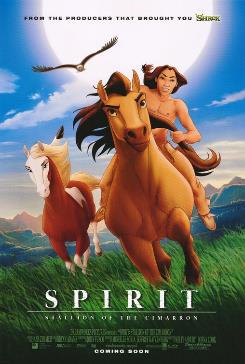 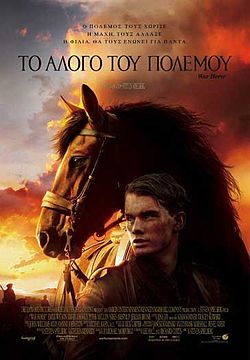 -The spirit(κινούμενα σχέδια, πρωταγωνιστεί ο  Σπίριτ, ένα νεαρό άγριο άλογο, καθώς ρίχνεται σε μια εντυπωσιακή, περιπετειώδη προσπάθεια να πετύχει το αδύνατο: να σώσει δηλαδή την πατρική του γη και να ξανακερδίσει την ελευθερία του. Σε αυτό το θαρραλέο και συναρπαστικό ταξίδι στα επιβλητικά σύνορα της Αμερικής, ο Σπίριτ ζει μια δυνατή φιλία με έναν γενναίο Ινδιάνο, γλιτώνει από ένα αμείλικτo τάγμα ιππικού και ερωτεύεται μια όμορφη φοράδα με το όνομα Ρέιν.)-Το άλογο του πολέμου (Ο νεαρός Άλμπερτ εκπαιδεύει το καινούργιο, ατίθασο άλογο του πατέρα του, τον Τζόι, αλλά εκείνος, καταχρεωμένος, το πουλάει στο στρατό όταν αρχίζει ο Α΄ Παγκόσμιος Πόλεμος. Με τα χρόνια ο Τζόι αλλάζει χέρια και στρατόπεδα, αλλά ο Άλμπερτ δεν παύει να τον αναζητά.)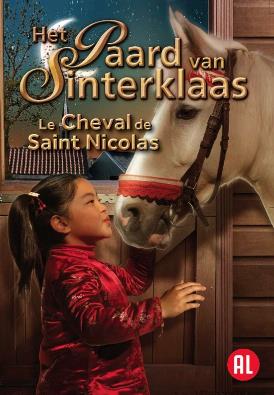 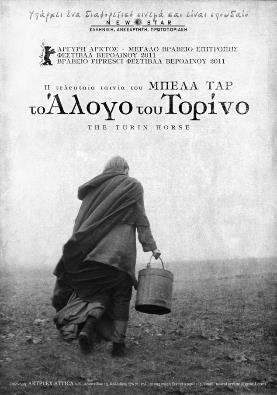 -Το άλογο της Γουίνκι (Η εξάχρονη Γουίνκι Γουόνγκ έχει μόλις μετακομίσει σε μια μικρή παραλιακή πόλη, όπου οι γονείς της έχουν ανοίξει ένα κινέζικο εστιατόριο. Μία από τις αγαπημένες της ασχολίες είναι να επισκέπτεται τους θείους της που έχουν σχολή ιππασίας και να φροντίζει τα άλογα. Οταν όμως το αγαπημένο της άλογο, η Σάρα, πρέπει να θανατωθεί επειδή είναι πολύ μεγάλο σε ηλικία, η Γουίνκι θα αποφασίσει ότι αυτό που θέλει περισσότερο από όλα είναι ένα δικό της άλογο. Πώς όμως θα μπορέσει να το αποκτήσει;...)-Το άλογο του Τορίνο (Η ιστορία είναι εμπνευσμένη από τον φιλόσοφο Friedrich Nietzsche. «Τορίνο, 3 Ιανουαρίου 1889: ο Φρίντριχ Νίτσε βγαίνει από την πόρτα του σπιτιού που διαμένει. Όχι μακριά από αυτόν, ο οδηγός ενός δίτροχου κάρου έχει πρόβλημα με το πεισματάρικο άλογό του. Όσο κι αν το τσιγκλά, το άλογο αρνείται να κουνηθεί και τότε ο οδηγός χάνει την υπομονή του και αρχίζει να το μαστιγώνει. Ο Νίτσε μπαίνει στη μέση με φούρια για να δώσει τέλος σε αυτή τη βίαιη σκηνή, αγκαλιάζοντας το λαιμό του αλόγου, και κλαίγοντας». Αυτά είναι τα εισαγωγικά λόγια του Μπέλα Ταρ στην αρχή της ταινίας, που πιάνει την αφήγηση αμέσως μετά από αυτά τα γεγονότα και αποτελεί μια συγκλονιστική περιγραφή της δύσκολης ζωής του οδηγού του κάρου, της κόρης του και του αλόγου. Mας δείχνει πως τρία απλά πράγματα, ένας αγρότης, μια κόρη και ένα γέρικο και κουρασμένο άλογο, μπορούν να συνθέτουν μια τραγική ιστορία…)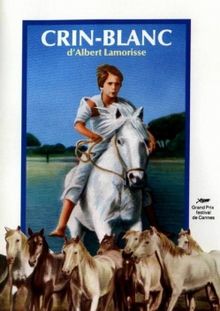 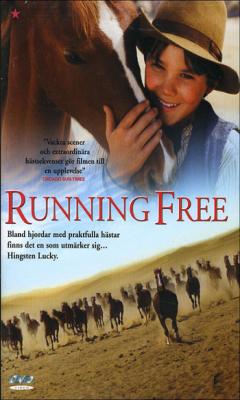 Το άσπρο άλογοΗ υπέροχη φιλία ανάμεσα σ' ένα μικρό αγόρι και σ' ένα όμορφο άγριο άλογο. Οι δυο τους αναζητούν την ελευθερία που οι άλλοι προσπαθούν να τους στερήσουν. Καλπάζοντας στη ζωήΤο 1914 ένα νεαρό πουλάρι μεταφέρεται σε πόλη ανθρακωρύχων στην Αφρική, όπου αναπτύσσει μια τρυφερή σχέση με ένα ορφανό αγόρι. Όταν ξεσπά ο Α΄ Παγκόσμιος Πόλεμος, το πουλάρι περιπλανιέται ελεύθερο στην έρημο της Ναμίμπια.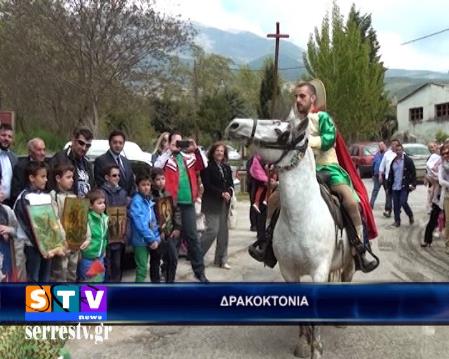 http://www.serrestv.gr/tv/musicvideo.php?vid=767cef22d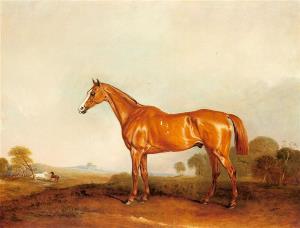 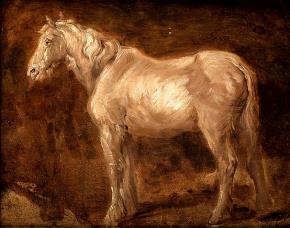 JOHN FERNELEY – A CHESTNUT HUNTER IN A LANDSCAPEGEORGE MORLAND – THE WHITE HORSE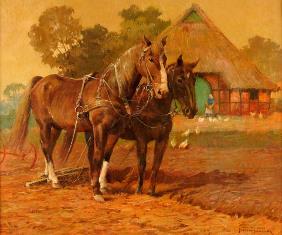 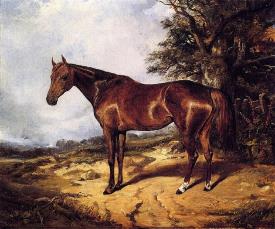 BERND FUNKE – HORSES WITH PLOW20ARTHUR FITZWILLIAM TAIT – THOROUGHBRED20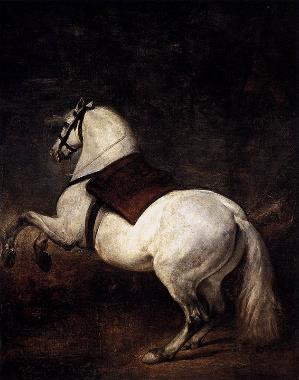 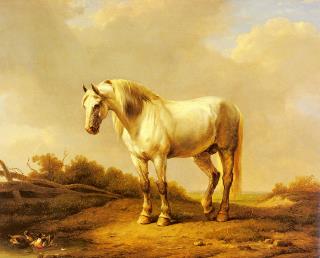 DIEGO VELAZQUEZ – THE WHITE HORSE20EUGENE JOSEPH VERBOECKHOVEN – A WHITE STALLION IN A LANDSCAPE20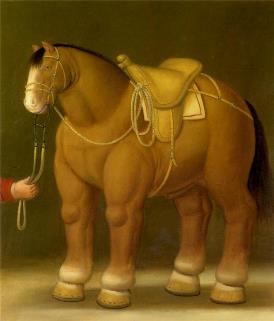 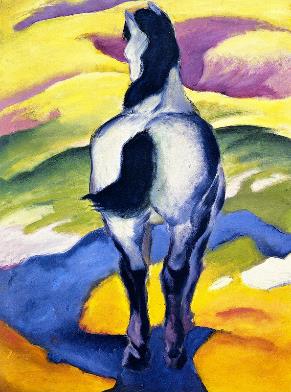 FERNANDO BOTERO – HORSE20FRANZ MARC – BLUE HORSE20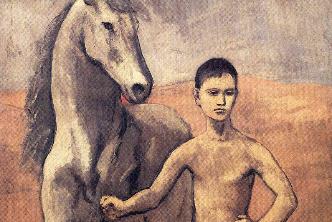 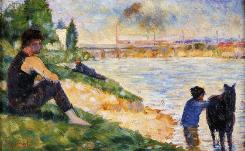 Picasso, The boy and the horseSeurat,1883,The Black Horse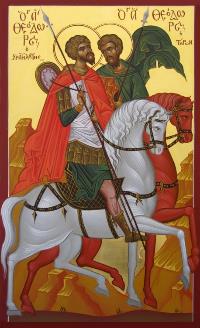 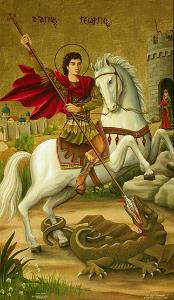 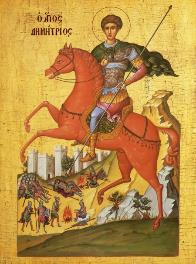 Άγιοι ΘεόδωροιΆγιος ΓεώργιοςΆγιος Δημήτριος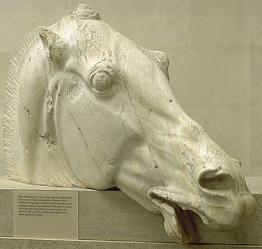 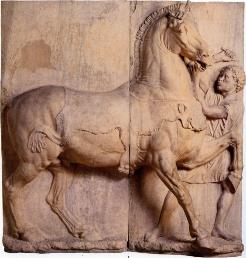 Παρθενώνας, ανατολικό αέτωμα, ένα από τα τέσσερα άλογα του άρματος της Σελήνης, Βρετανικό μουσείοΕπιτάφιο ανάγλυφο με παράσταση αλόγου και ιπποκόμου, αρχές 3ου αι. π.Χ. Αθήνα, Εθνικό Αρχαιολογικό Μουσείο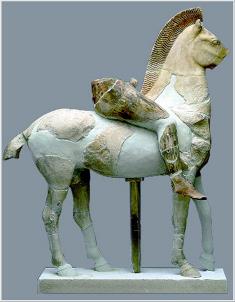 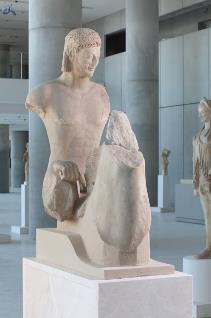 Πέρσης ιππέας, Μουσείο ΑκρόποληςΙππέας Rampin, Μουσείο Ακρόπολης28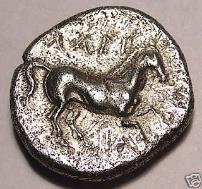 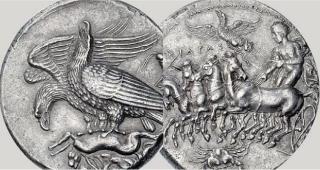 Αρχαία Θεσσαλία, 6ος αιών. π.Χ.Ρόδος, 5ος αιώνας π.Χ. 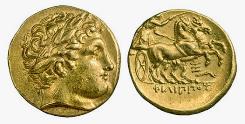 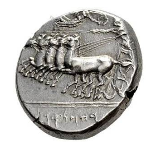 Μακεδονικό νόμισμα της εποχής του Φιλίππου του Β΄Αρχαία Σικελία, 3ος αιώνας π.Χ. 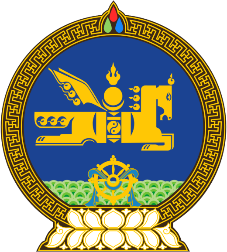 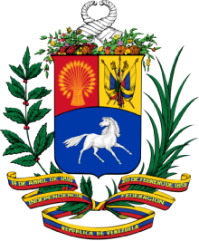 Εθνόσημο ΜογγολίαςΕθνόσημο Βενεζουέλας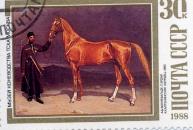 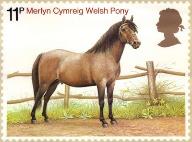 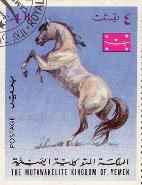 Ρωσικό γραμματόσημοΑγγλίαΥεμένη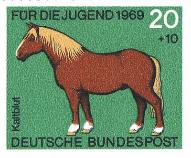 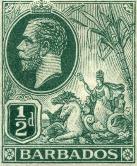 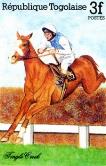 ΓερμανίαΜπαρμπάντοςΔημοκρατία του Τόνγκο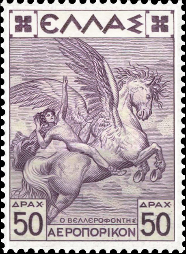 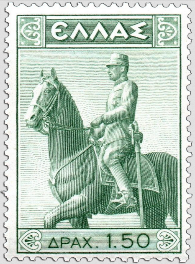 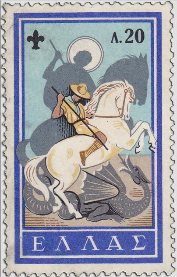 1935193836196036